Loqate, A GBG Solution Release 2021Q4.0Advance notice on release 2021 Q4.1 due to release on 1st December 2021This is to inform our customers that the Q4.1 release will include some performance improvements over the current releases. We wanted to provide advance notice so you can plan your upgrades effectively.  Resolved CasesCase NumberChange DescriptionCategoryCountryExample AddressCAS-52104-R3M1X8Fix wrong/missing countiesDataUSACase1 

Address1: 3585 Buck Mountian Rd
Locality: Roanoke
AdministrativeArea: VA
PostalCode: 24018
Country: United States of America

Case2

 Address1: 6837 Main St
 Locality: Gloucester
 AdministrativeArea: VA
 PostalCode: 23061
Country: United States of AmericaBefore Image/BehaviourCase1: Incorrect county returned
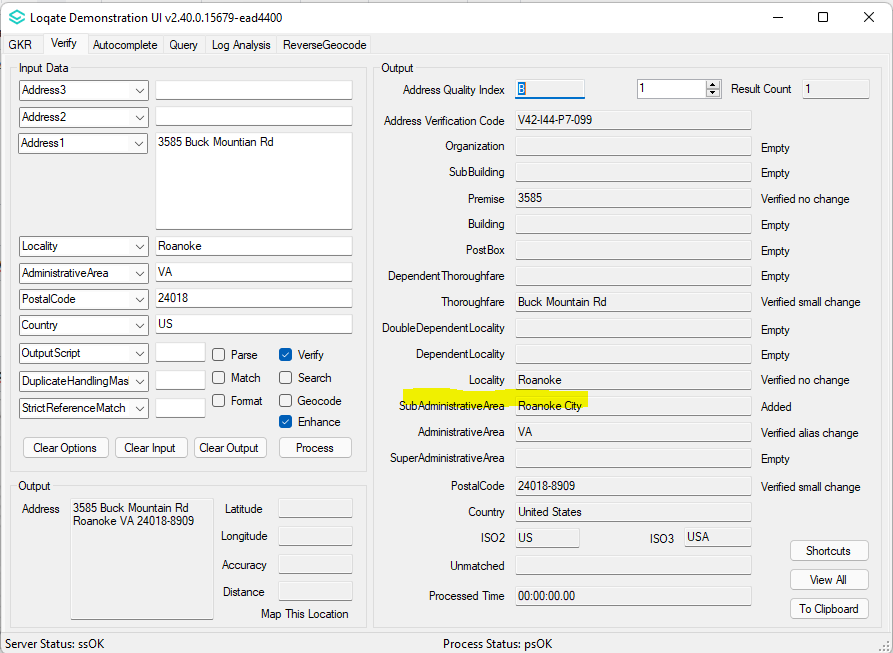 Case2: Missing county
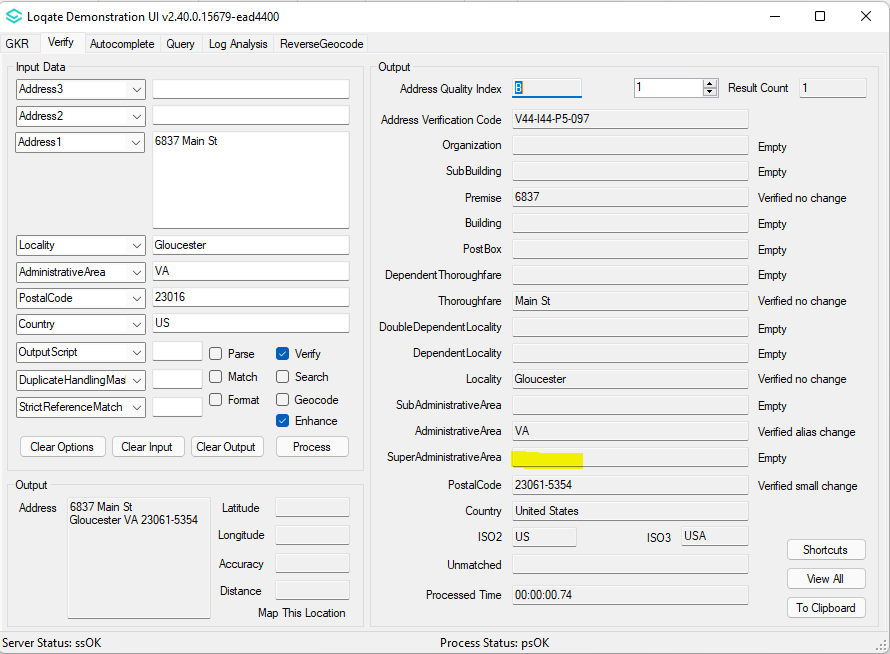 After Image/Behaviour    Case1: Correct county returned


Case2: Correct county returned
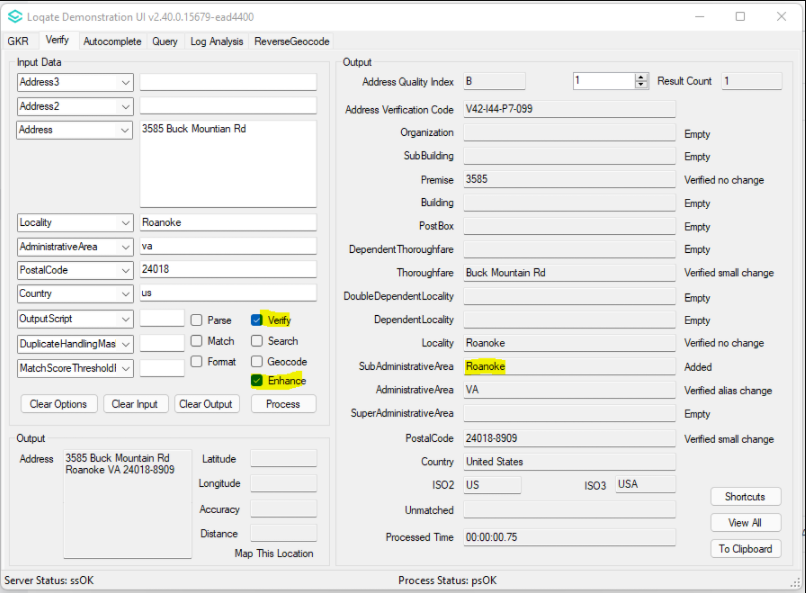 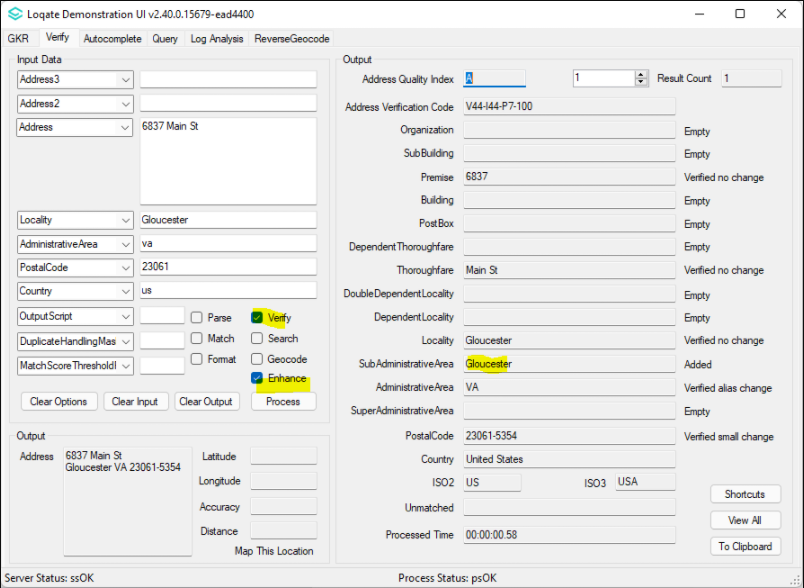 Case NumberChange DescriptionCategoryCountryExample AddressCAS-50985-Y7Z6T7Changing Geographical Structure, following Australia Post standard.DataAUS-Before Image/BehaviourHaymarket (and all other equivalent suburbs) located in DependentLocality
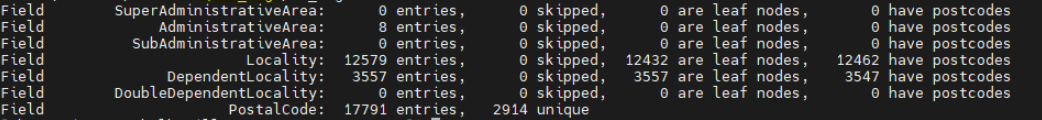 After Image/BehaviourHaymarket (and all other equivalent suburbs) re-located to Locality
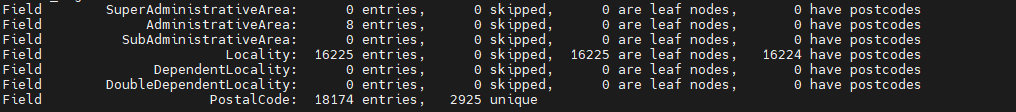 Case NumberChange DescriptionCategoryCountryExample AddressExample AddressCAS-53897-J9P1R4Incorrect Building no longer addedDataAUS164 ThompsonAve, Cowes VIC 3922 AU164 ThompsonAve, Cowes VIC 3922 AUBefore Image/BehaviourBefore Image/BehaviourBefore Image/BehaviourBefore Image/BehaviourBefore Image/Behaviour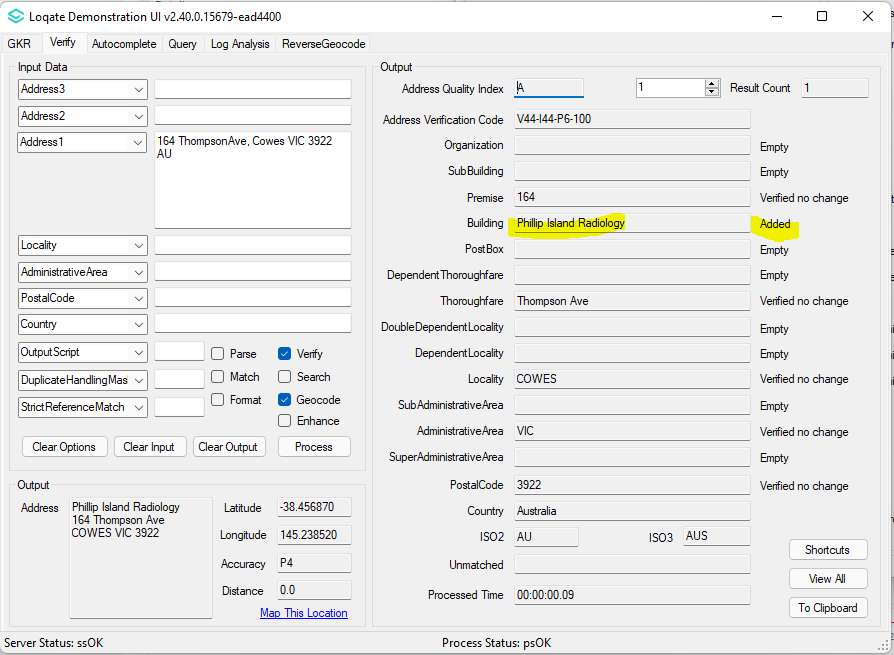 After Image/Behaviour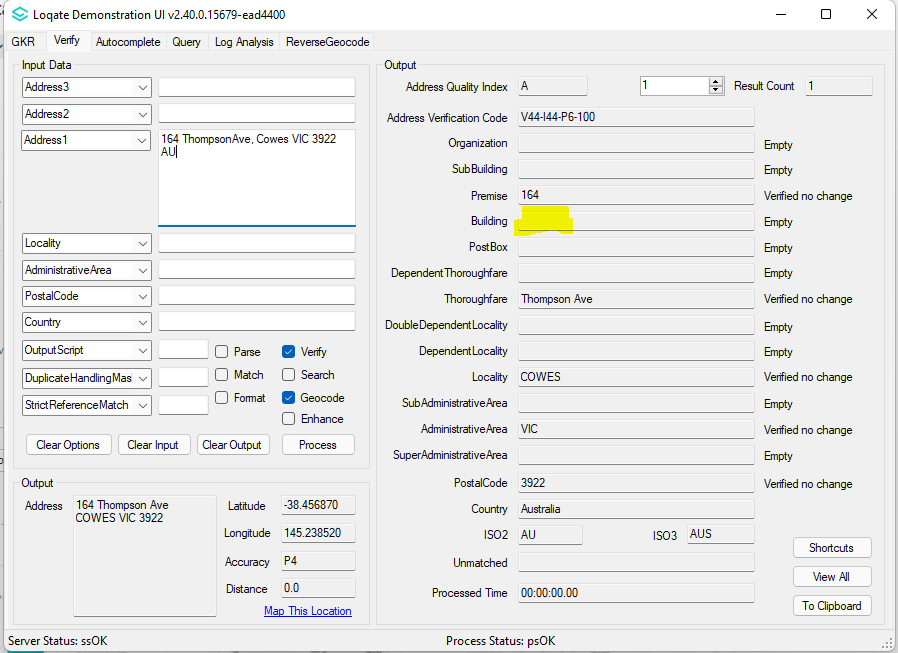 Case NumberChange DescriptionCategoryCountryExample AddressCAS-11873-K8N0B8Validate to recognize non-hyphenated premise number as Hyphen B formAPIGBRAddress1: PEARCE MOTORS
Address2: 36 44 WEST ROAD
Locality: NEWCASTLE UPON TYNE
Administrative Area: TYNE AND WEAR
PostalCode: NE4 9PY
Country: GBRBefore Image/Behaviour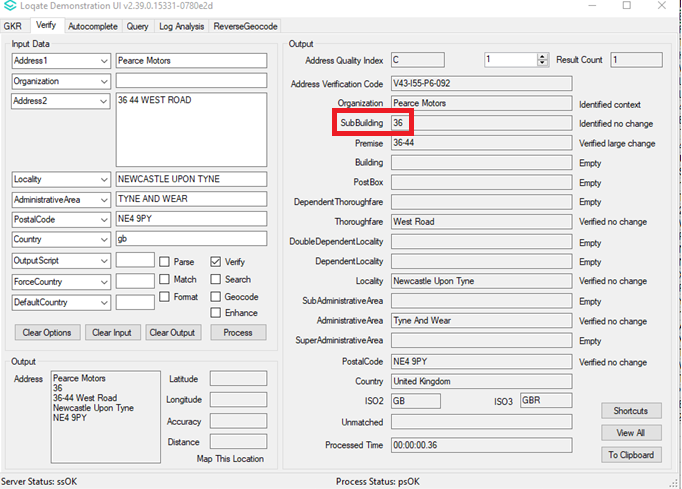 After Image/Behaviour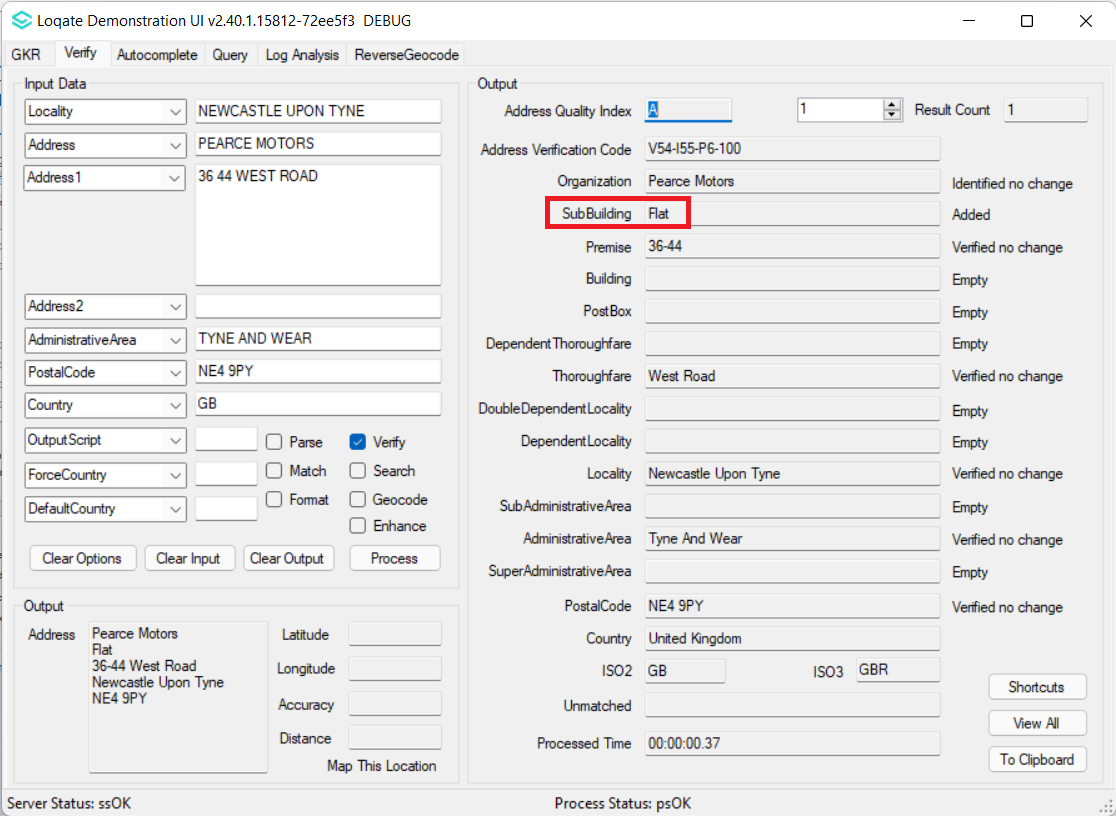 Case NumberChange DescriptionCategoryCountryExample AddressCAS-52103-X1S0K8Delete empty address fields instead of assigning empty dataAPIAll19 Rue Des Tourterelles
67205 OBERHAUSBERGEN
FRBefore Image/BehaviourBefore Image/BehaviourBefore Image/BehaviourBefore Image/BehaviourBefore Image/Behaviour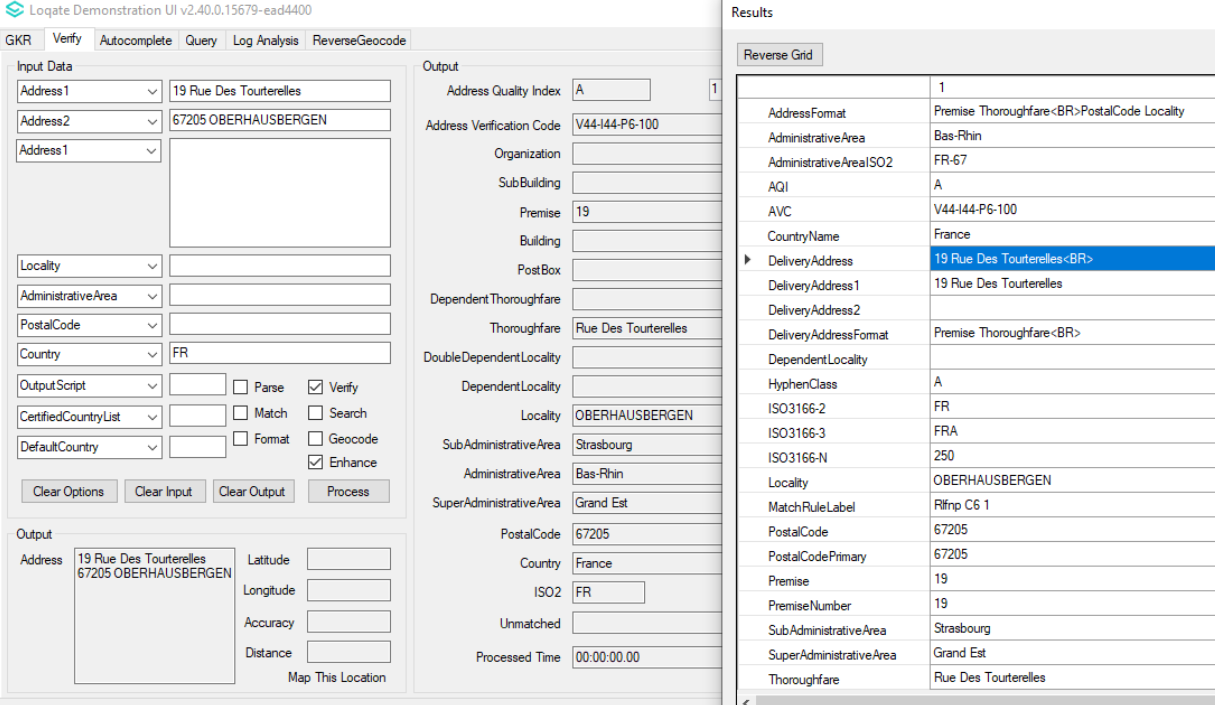 After Image/Behavior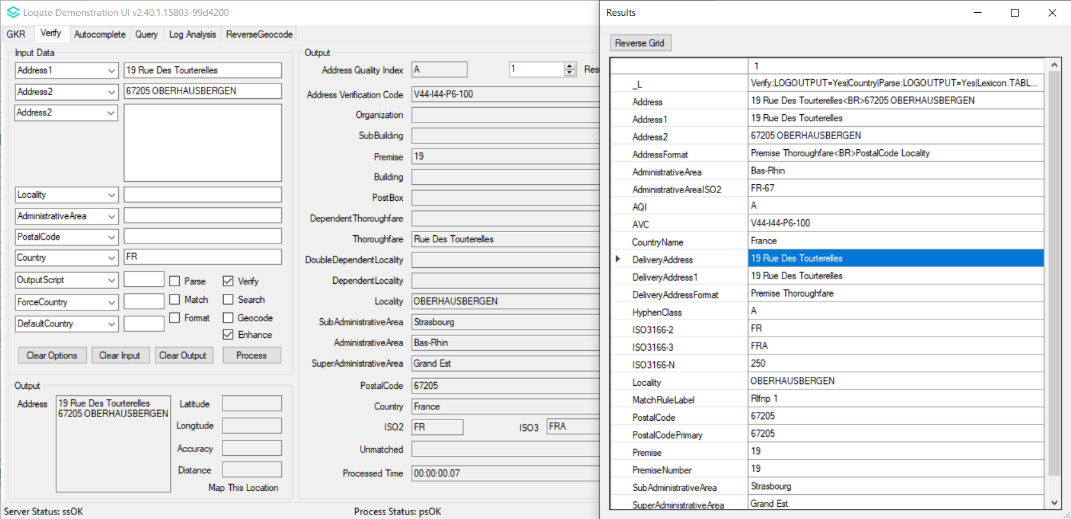 Case NumberChange DescriptionCategoryCountryExample AddressCAS-03556-N1C3T4Ensure native characters are transliterated to Latin character when OutputScript=LatnUsers will need to update both 2021Q4.0 API and 2021Q4.0 Data in order to allow all reported cases in this ticket to produce expected resultsAPIKOR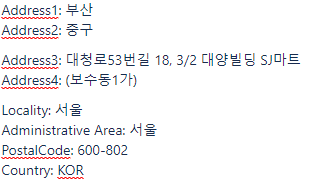 Before Image/BehaviorBefore Image/Behavior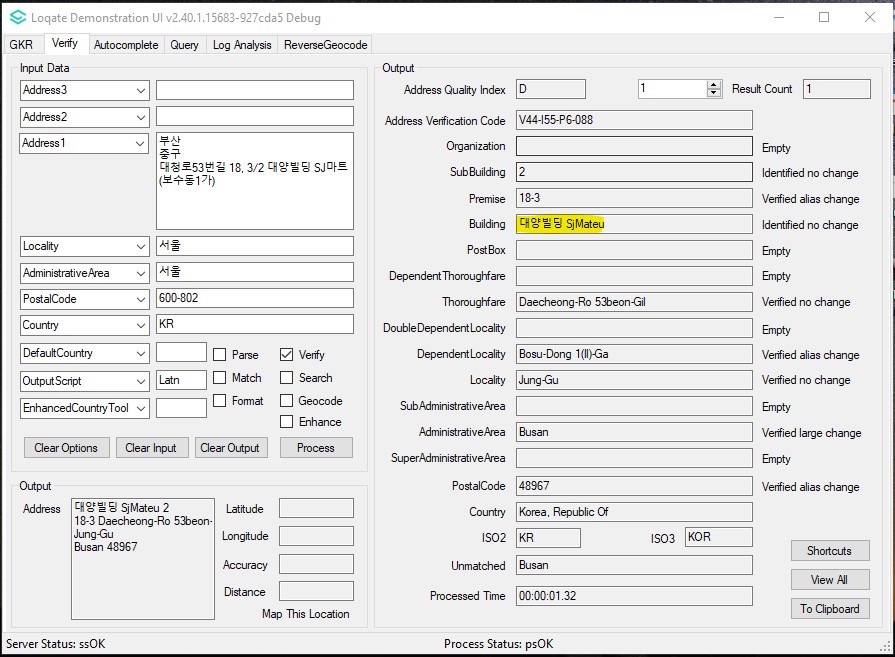 After Image/Behavior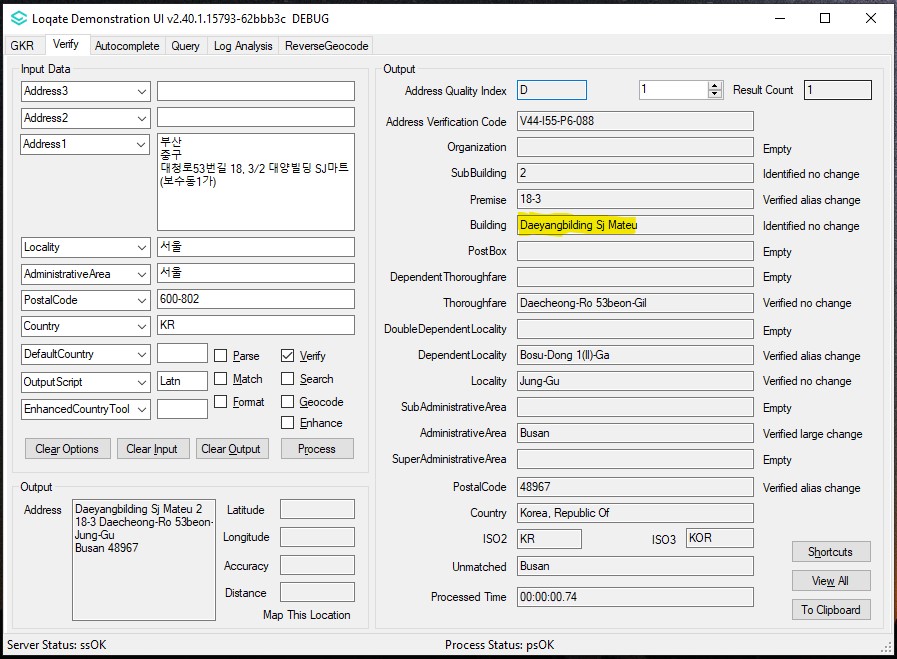 Case NumberChange DescriptionCategoryCountryExample AddressExample AddressCAS-11706-B1F3J0Ensure native characters are transliterated to Latin character when OutputScript=LatnAPICHN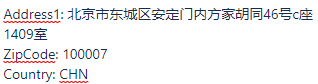 Before Image/BehaviorBefore Image/BehaviorBefore Image/BehaviorBefore Image/BehaviorBefore Image/Behavior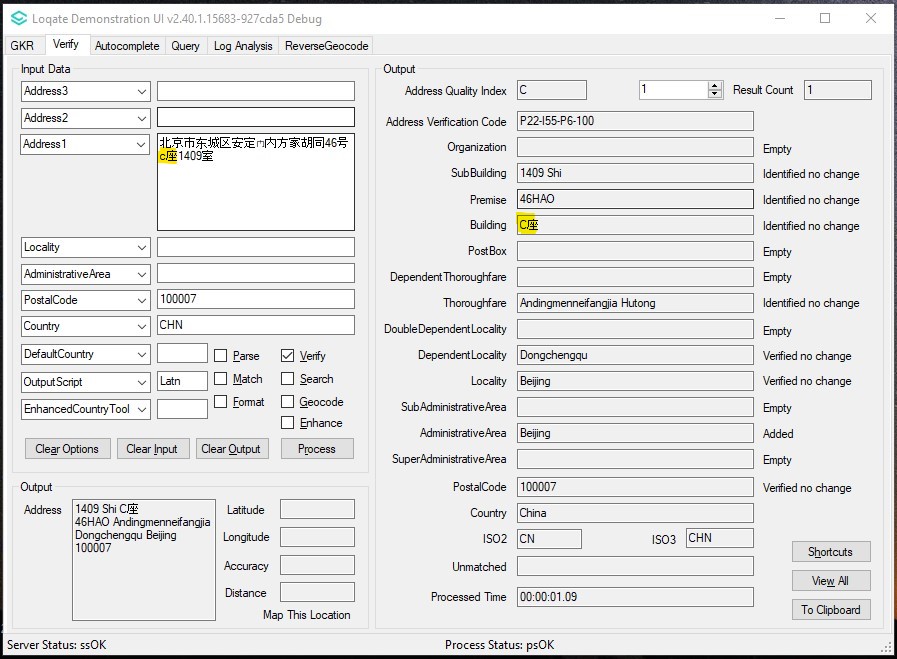 After Image/Behaviour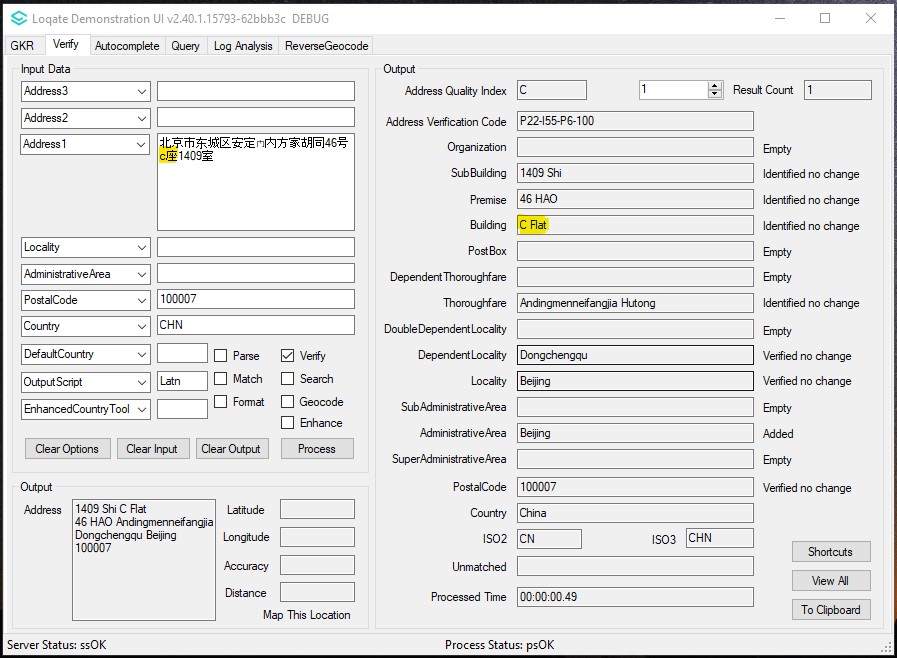 Case NumberChange DescriptionCategoryCountryExample AddressCAS-46551-B4P8B5Turn official French Administrative Area alias as valid and add French name (alias) with correct language tags.DataCAN-Before Image/BehaviourBefore Image/BehaviourBefore Image/BehaviourBefore Image/BehaviourBefore Image/BehaviourExample 1: No valid French alias for Nova Scotia.
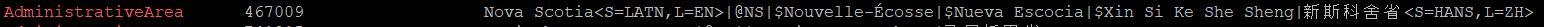 Example 2: French alias with ENG language tag for Notre-Dame-des-Neiges.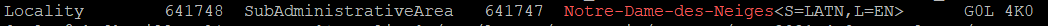 Example 1: No valid French alias for Nova Scotia.
Example 2: French alias with ENG language tag for Notre-Dame-des-Neiges.Example 1: No valid French alias for Nova Scotia.
Example 2: French alias with ENG language tag for Notre-Dame-des-Neiges.Example 1: No valid French alias for Nova Scotia.
Example 2: French alias with ENG language tag for Notre-Dame-des-Neiges.Example 1: No valid French alias for Nova Scotia.
Example 2: French alias with ENG language tag for Notre-Dame-des-Neiges.After Image/BehaviourExample 1: Have valid French alias for Nova Scotia.
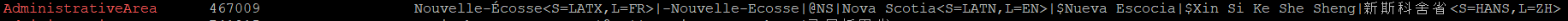 Example 2: French alias with correct FRE language tag for Notre-Dame-des-Neiges.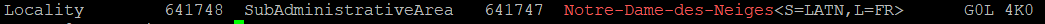 Case NumberChange DescriptionCategoryCountryExample AddressCAS-53810-M2P0S6CAS-53815-N8Y6X3Merge CanadaPost address data with HERE Lat/Long data. Use this merged data as the only source in RD.DataCANCase1 

Address1: 18 Dunsford Crescent
Locality: St Marys
AdminArea: ON
PostalCode: N4X1C6
Country: CA

Case2

Address1: 15 Water walk Dr Unit 511
Locality: Unionville
AdministrativeArea: ON
PostalCode: L6G 0G2
Country: CABefore Image/Behaviour - Case1: GeoAccuracy verification level is higher than AVC.
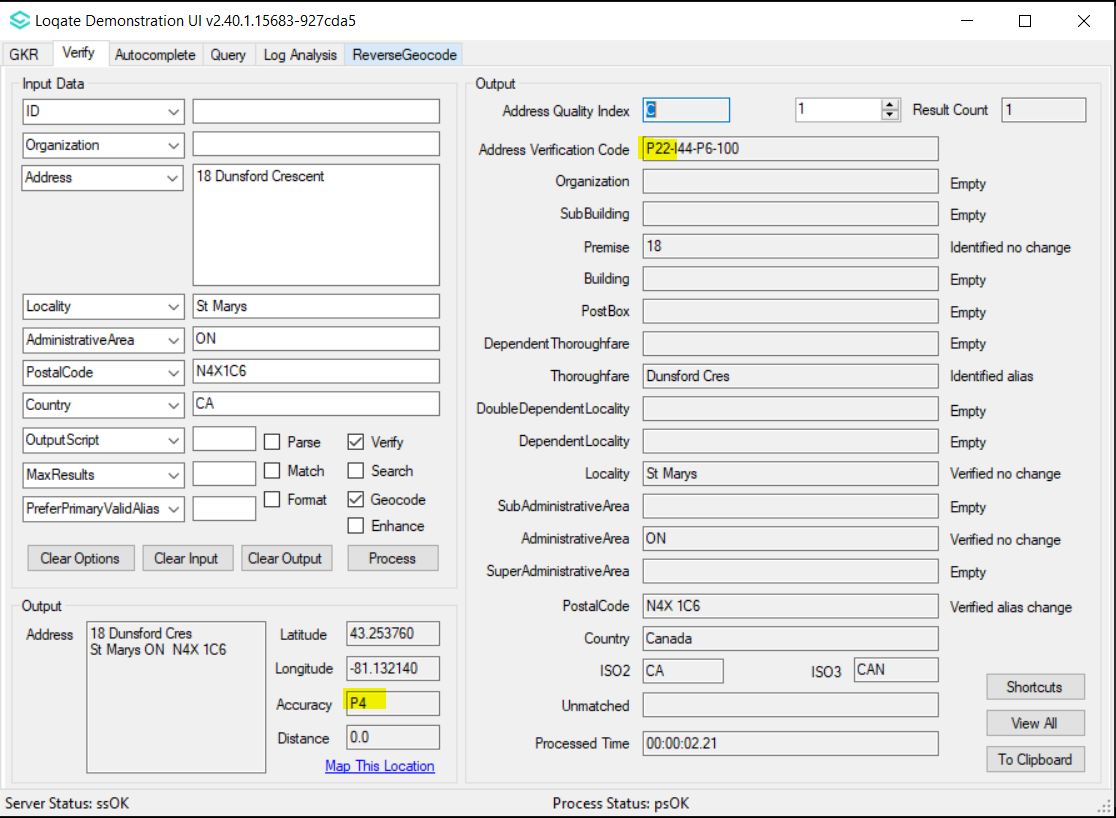 Case 2: AVC verification level is higher than GeoAccuracy.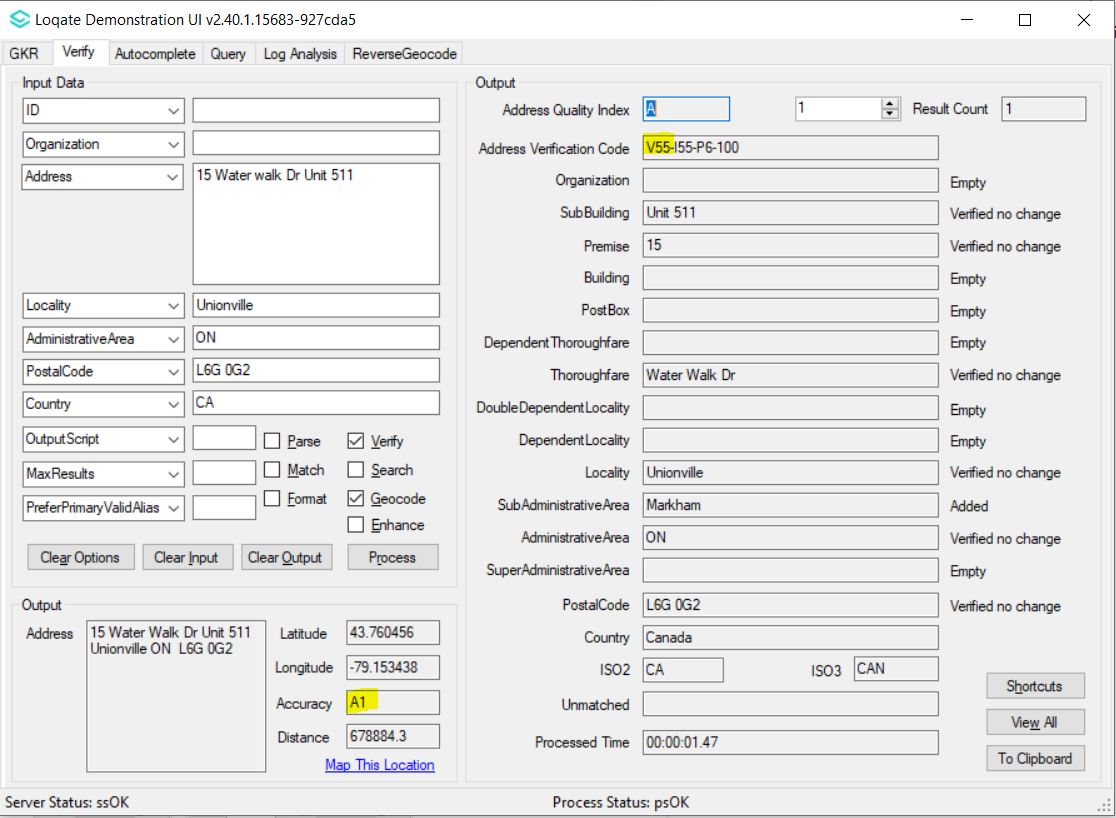 After Image/Behaviour - Case 1: GeoAccuracy verification level now match the AVC level.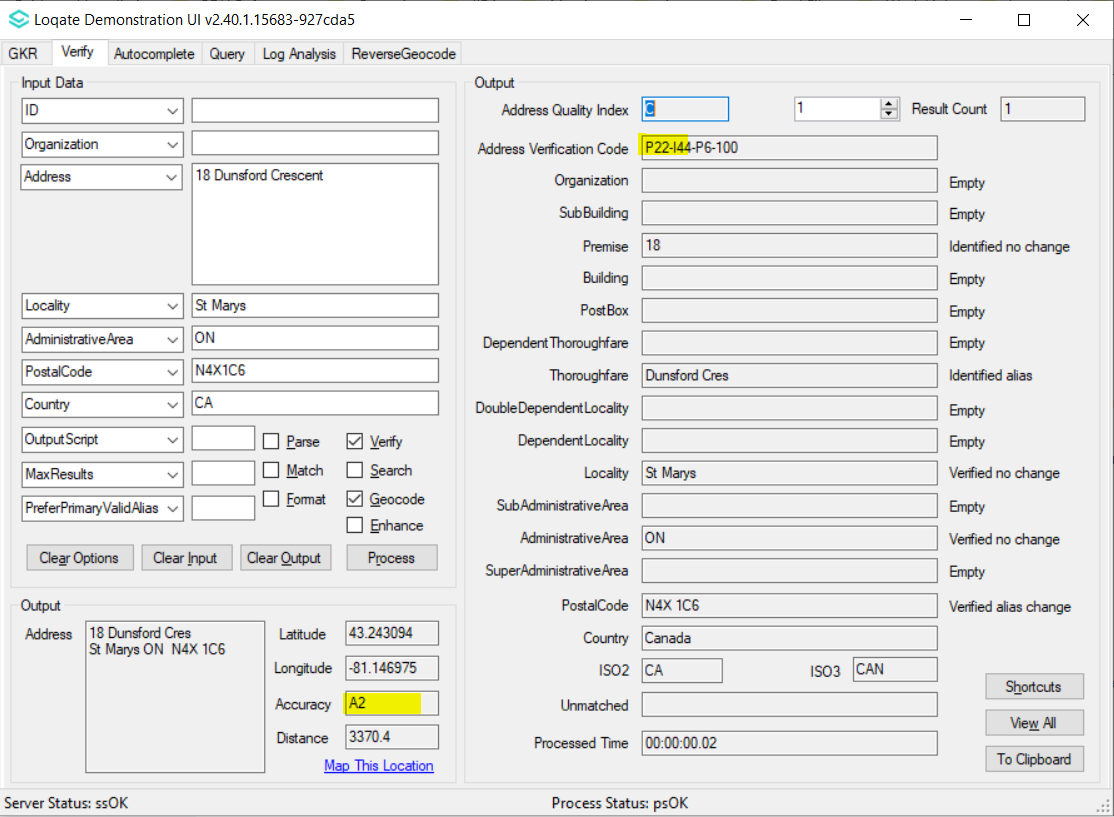 Case 2: The GeoAccuracy verification now up to level 4.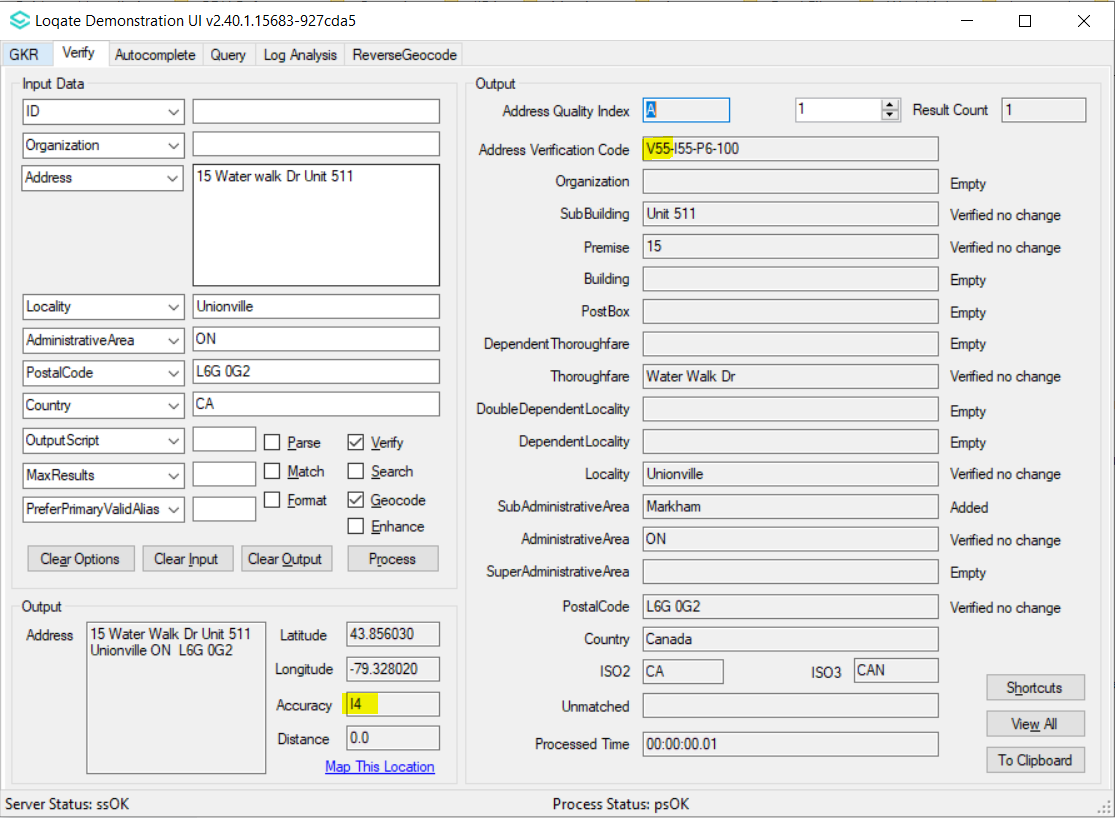 After Image/Behaviour - Case 1: GeoAccuracy verification level now match the AVC level.Case 2: The GeoAccuracy verification now up to level 4.Case NumberChange DescriptionCategoryCountryExample AddressExample AddressCAS-02568-P5T7F1Merge CanadaPost address data with HERE Lat/Long data. Use this merged data as the only source in RD.DataCANAn excel provided consists of a number of addresses. Below are one of them.Address1: 84670 CLYDE LINE
Locality: MORRIS-TURNBERRY
AdministrativeArea: ON
Country: CAAn excel provided consists of a number of addresses. Below are one of them.Address1: 84670 CLYDE LINE
Locality: MORRIS-TURNBERRY
AdministrativeArea: ON
Country: CABefore Image/BehaviourBefore Image/BehaviourBefore Image/BehaviourBefore Image/BehaviourBefore Image/BehaviourGeoAccuracy verification is lower than AVC.
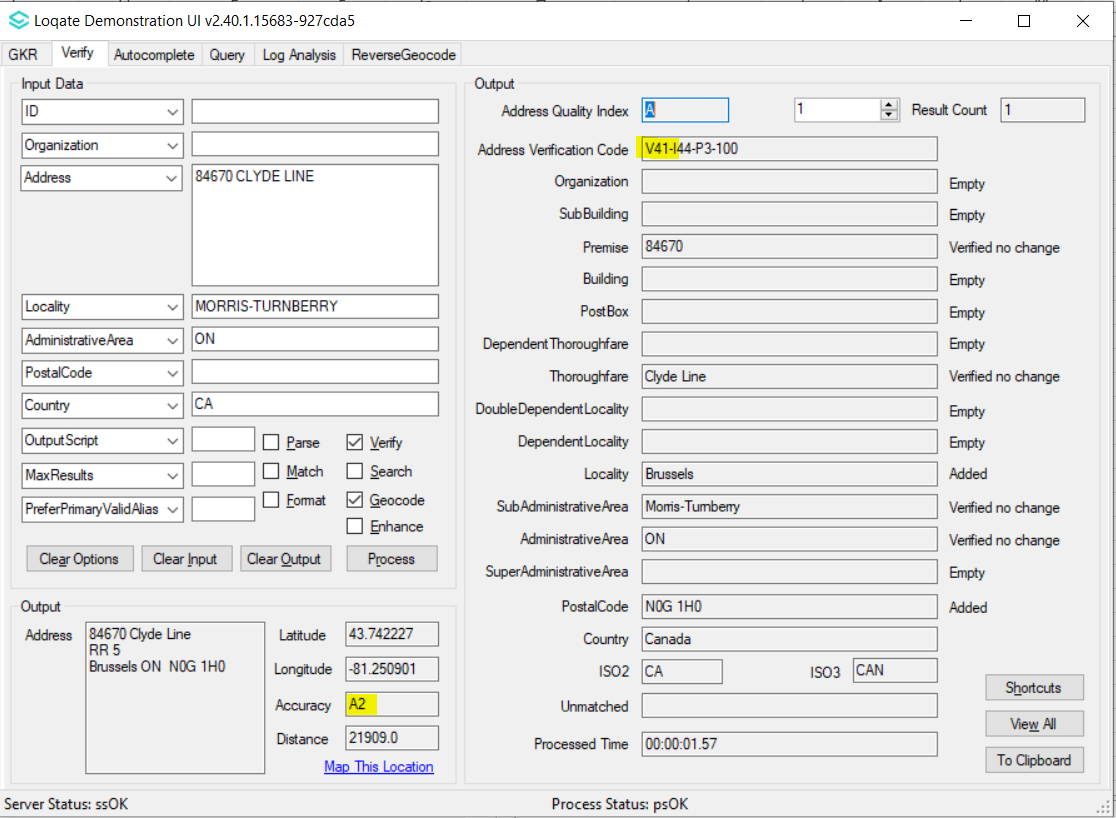 GeoAccuracy verification is lower than AVC.
GeoAccuracy verification is lower than AVC.
GeoAccuracy verification is lower than AVC.
GeoAccuracy verification is lower than AVC.
After Image/BehaviourGeoAccuracy verification level now match the AVC level.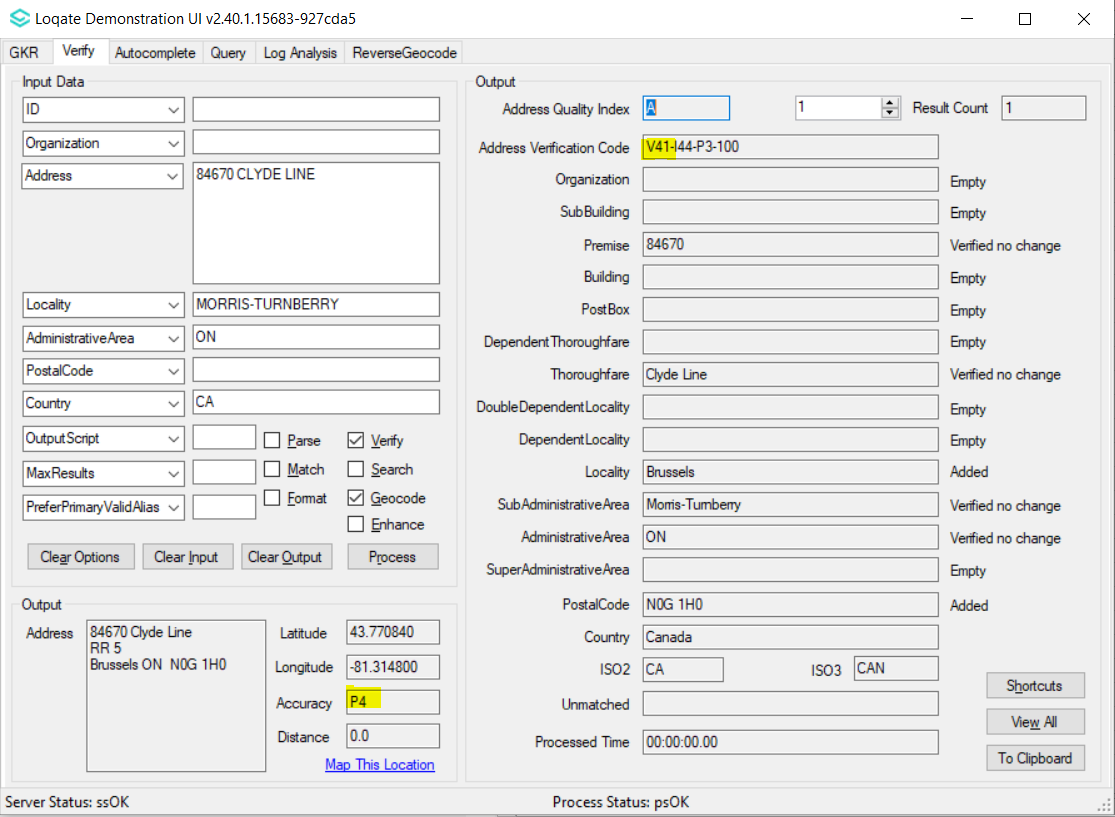 Case NumberChange DescriptionCategoryCountryExample AddressCAS-37257-Z0S8K4Fix missing buildingDataHong KongAddress1: 1821 TIN YEE HOUSETIN PING ESTATELocality: New TerritoriesAdministrativeArea: Hong KongCountry: HKGBefore Image/Behaviour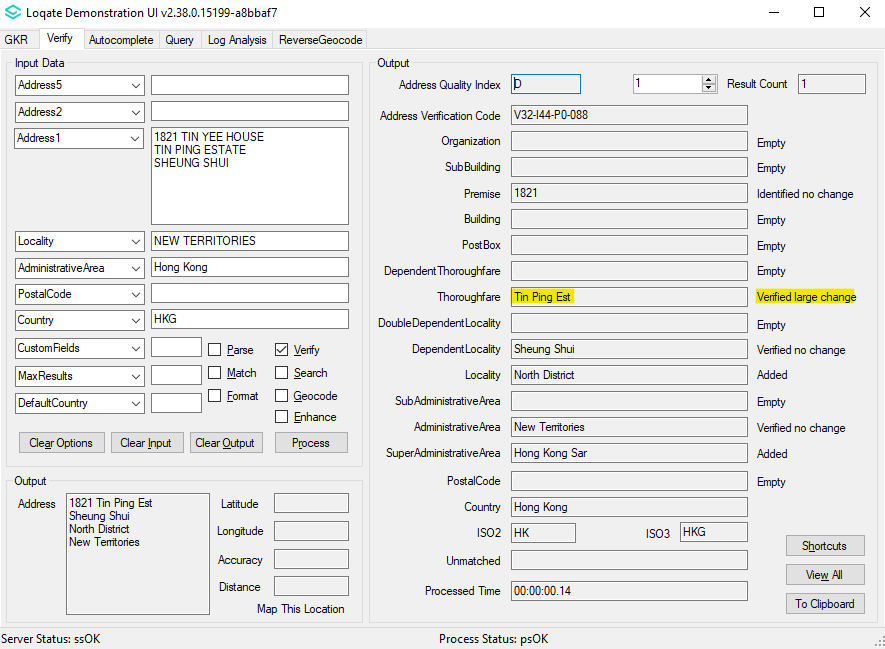 After Image/Behaviour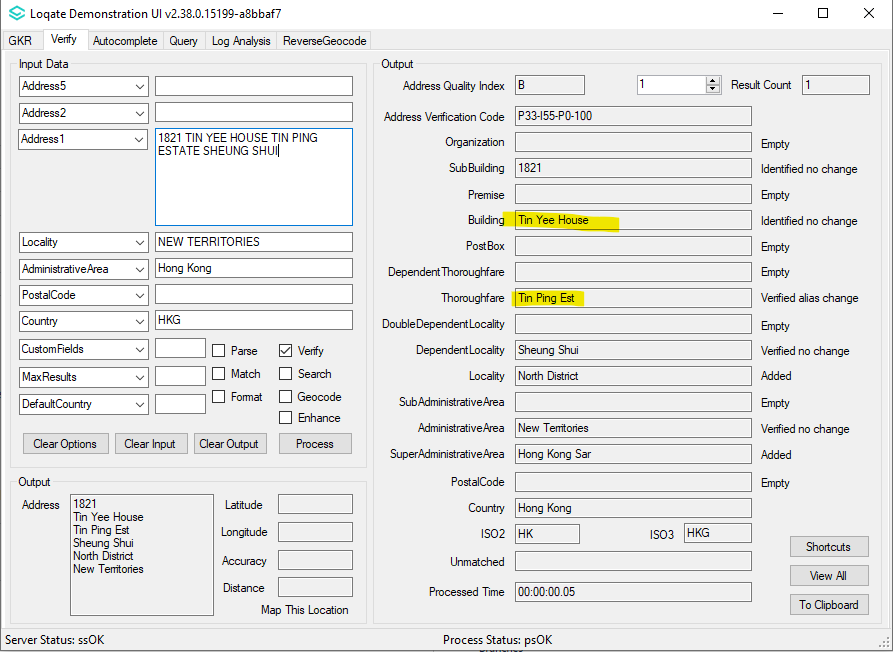 Case NumberChange DescriptionCategoryCountryExample AddressExample AddressCAS-37257-Z0S8K4Fix missing premiseDataHong KongAddress1: FLAT 2 12/F BLOCK 2 NEW TOWN PLAZA PHASE 32-8 SHA TIN CENTRE STREETLocality: Sha Tin, NTCountry: HKGAddress1: FLAT 2 12/F BLOCK 2 NEW TOWN PLAZA PHASE 32-8 SHA TIN CENTRE STREETLocality: Sha Tin, NTCountry: HKGBefore Image/BehaviourBefore Image/BehaviourBefore Image/BehaviourBefore Image/BehaviourBefore Image/Behaviour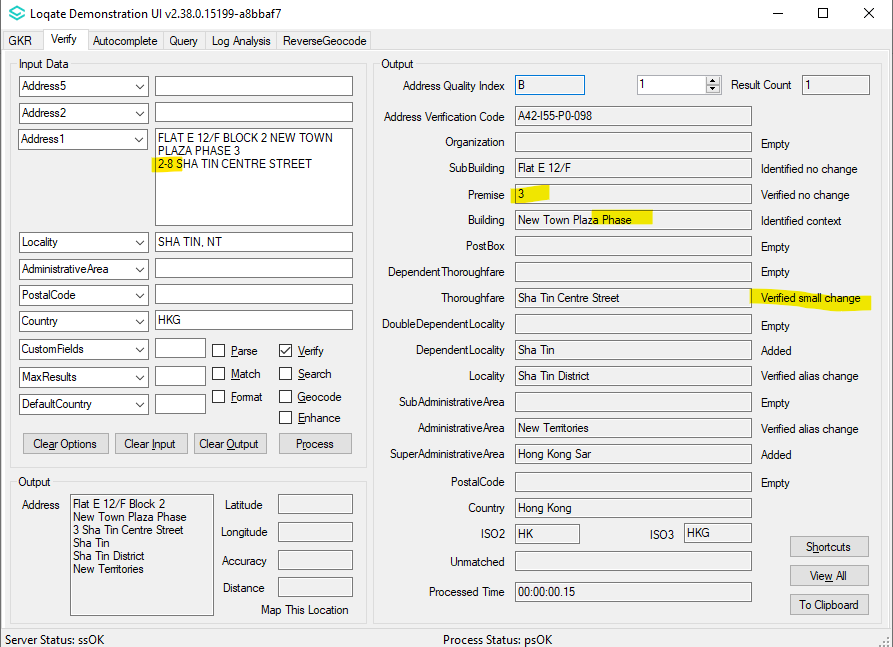 After Image/Behaviour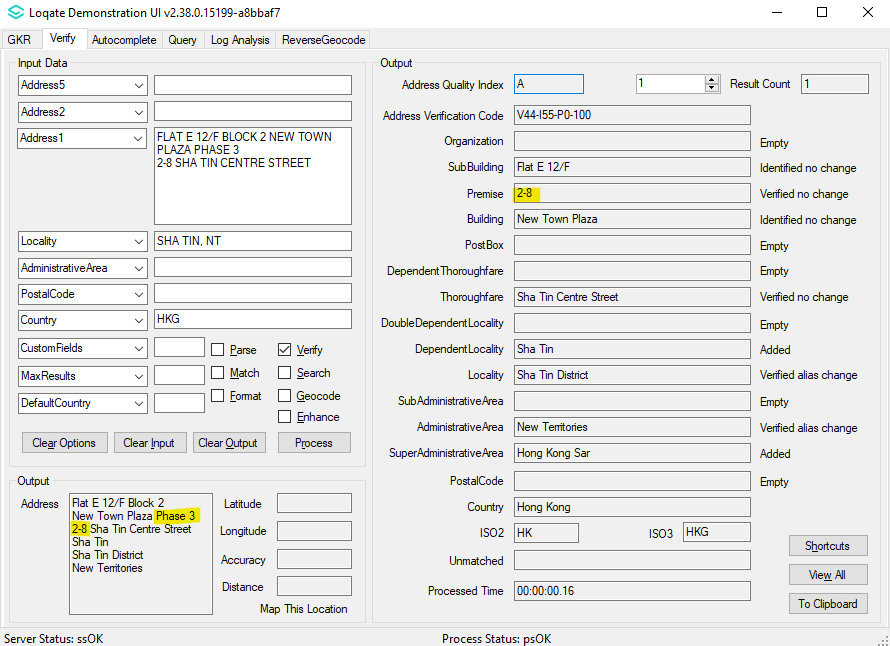 Case NumberChange DescriptionCategoryCountryExample AddressCAS-37257-Z0S8K4Fix building parsingDataHong KongAddress1:ROOM 2311, 23/F. BLK EKORNHILLQUARRY BAYLocality: Hong KongAdministrativeArea: Hong Kong Country: HKGBefore Image/Behaviour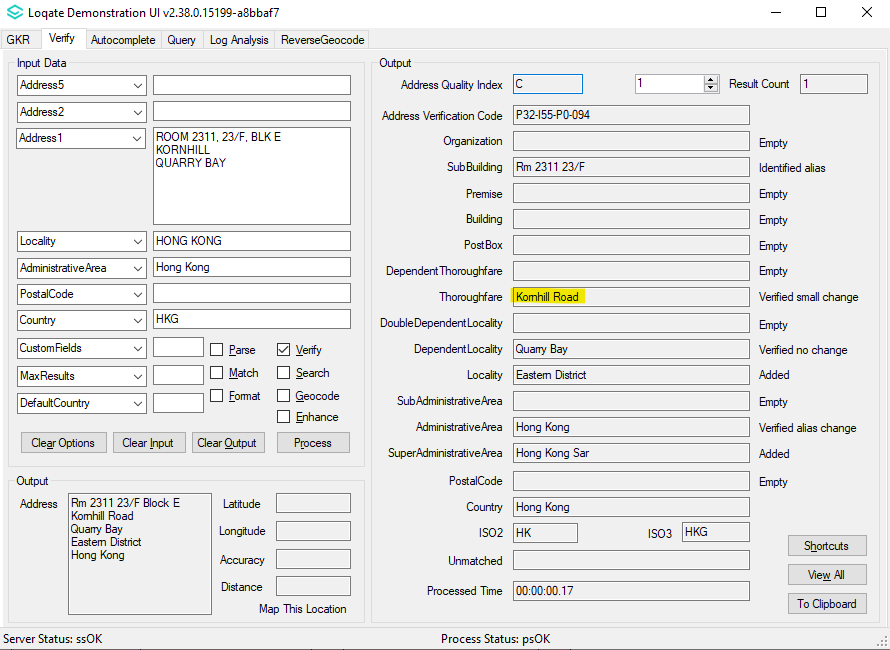 After Image/Behaviour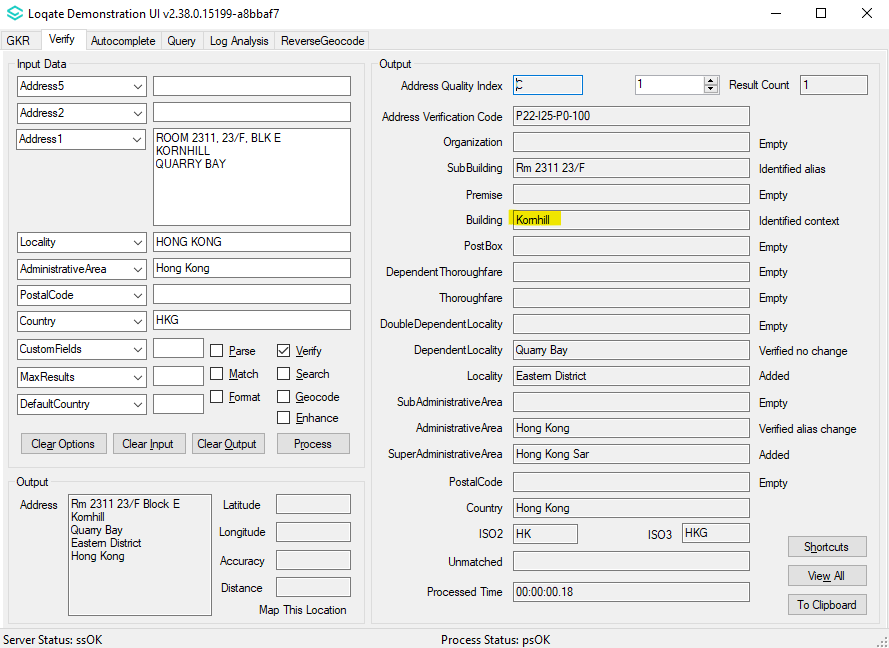 Case NumberChange DescriptionCategoryCountryExample AddressCAS-11010-X3H1S5Realignment of Nazareth from SubAdministrativeArea to Locality in Geo structureDataIsraelNo addressBefore Image/BehaviourBefore Image/BehaviourBefore Image/BehaviourBefore Image/BehaviourBefore Image/BehaviourSubAdministrativeArea     128043     AdministrativeArea     88298     Nazareth<S=LATN,L=EN>SubAdministrativeArea     128043     AdministrativeArea     88298     Nazareth<S=LATN,L=EN>SubAdministrativeArea     128043     AdministrativeArea     88298     Nazareth<S=LATN,L=EN>SubAdministrativeArea     128043     AdministrativeArea     88298     Nazareth<S=LATN,L=EN>SubAdministrativeArea     128043     AdministrativeArea     88298     Nazareth<S=LATN,L=EN>After Image/BehaviourLocality     101498     SubAdministrativeArea     96894     Nazareth<S=LATN,L=EN>Case NumberChange DescriptionCategoryCountryExample AddressCAS-30733-L3P0J8Fix Premise parsingDataNetherlandsAddress1: PIETER CORNELISZ. HOOFTSTRAA 106 IILocality: AMSTERDAMPostal Code:  1071 CCCountry: NLDBefore Image/Behaviour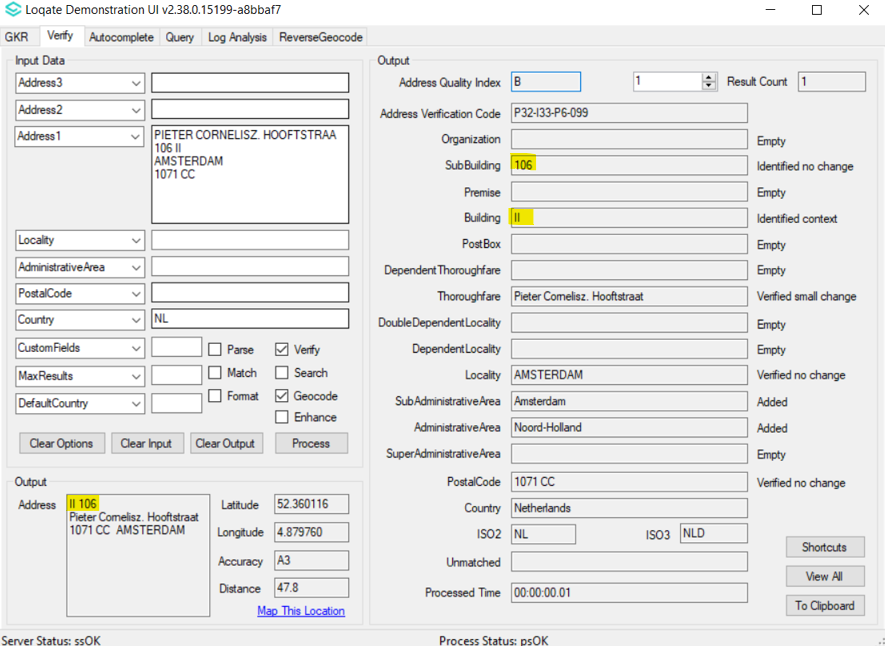 After Image/Behaviour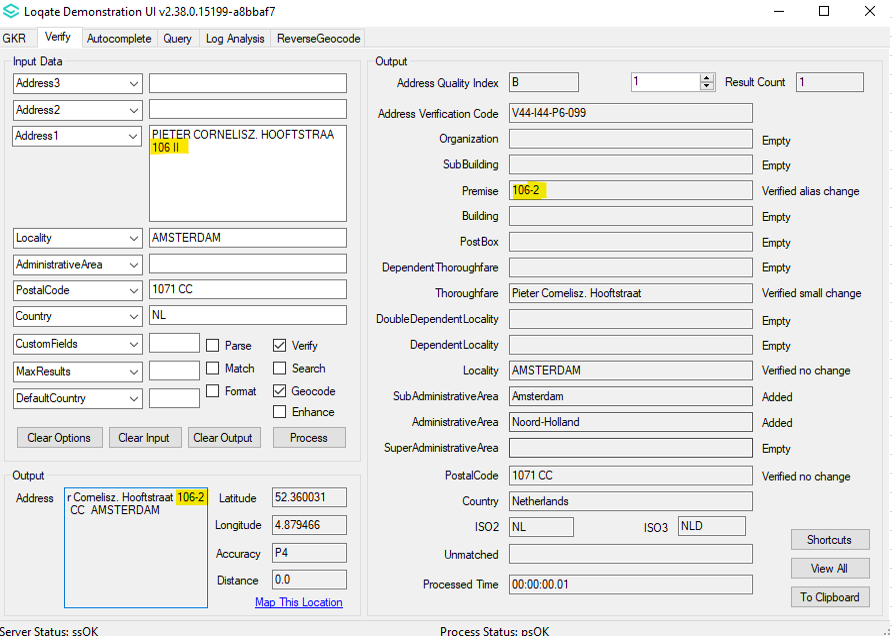 Case NumberChange DescriptionCategoryCountryExample AddressExample AddressCAS-30733-L3P0J8Improve Thoroughfare parsingDataNetherlandsAddress1: 2E DE CARPENTIERSTRAAT 218Locality: 'S-GRAVENHAGEPostal Code:  2595 HMCountry: NLDAddress1: 2E DE CARPENTIERSTRAAT 218Locality: 'S-GRAVENHAGEPostal Code:  2595 HMCountry: NLDBefore Image/BehaviourBefore Image/BehaviourBefore Image/BehaviourBefore Image/BehaviourBefore Image/Behaviour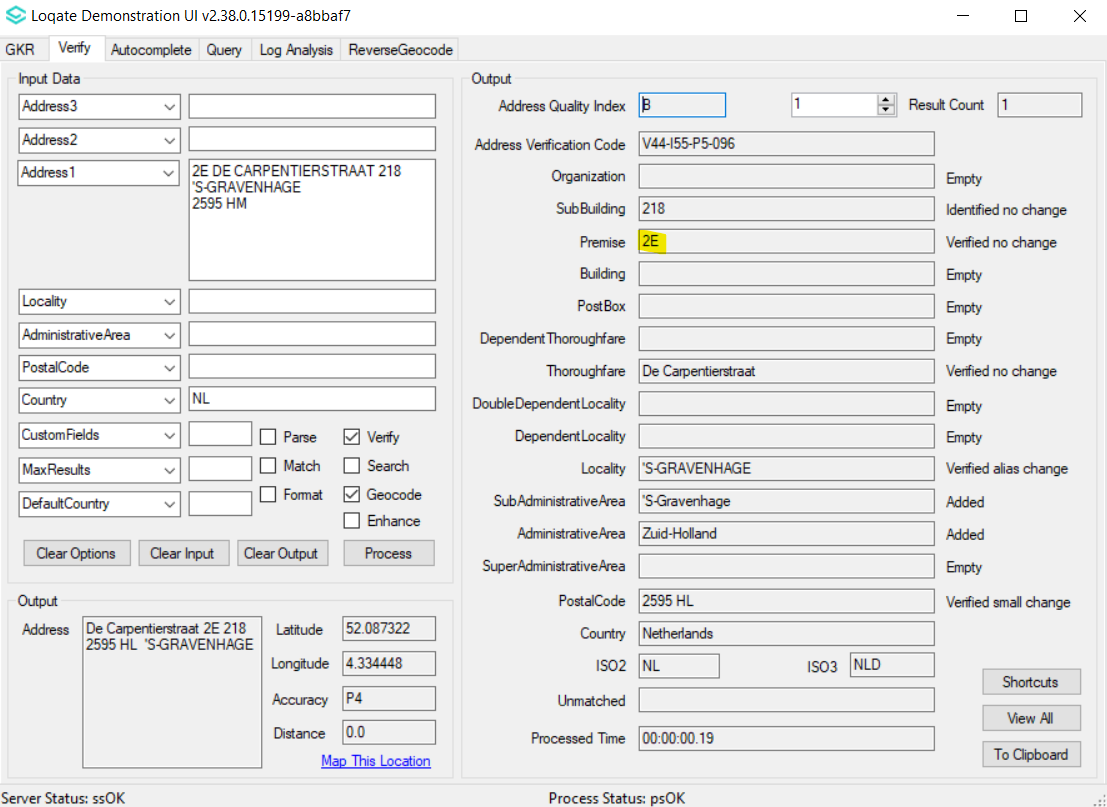 After Image/Behaviour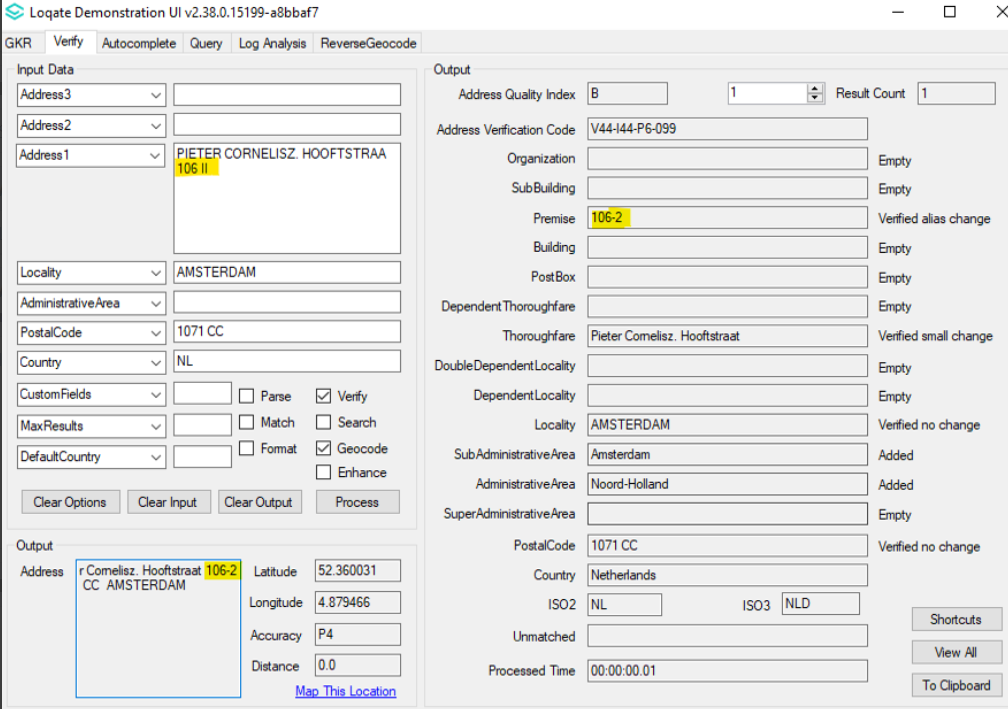 Case NumberChange DescriptionCategoryCountryExample AddressCAS-49513-J1X3P2Adding lexicon rule to recognise locality input Teheran as Tehran.DataIranAddress1: 320-324 Avenue FerdowsiLocality: TeheranCountry: IRBefore Image/Behaviour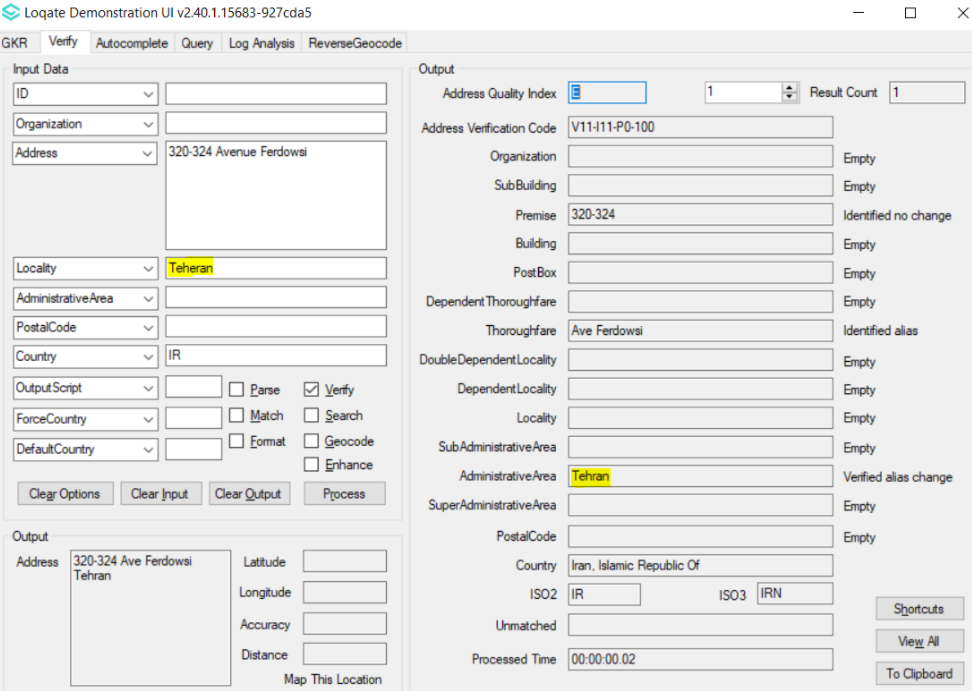 After Image/Behaviour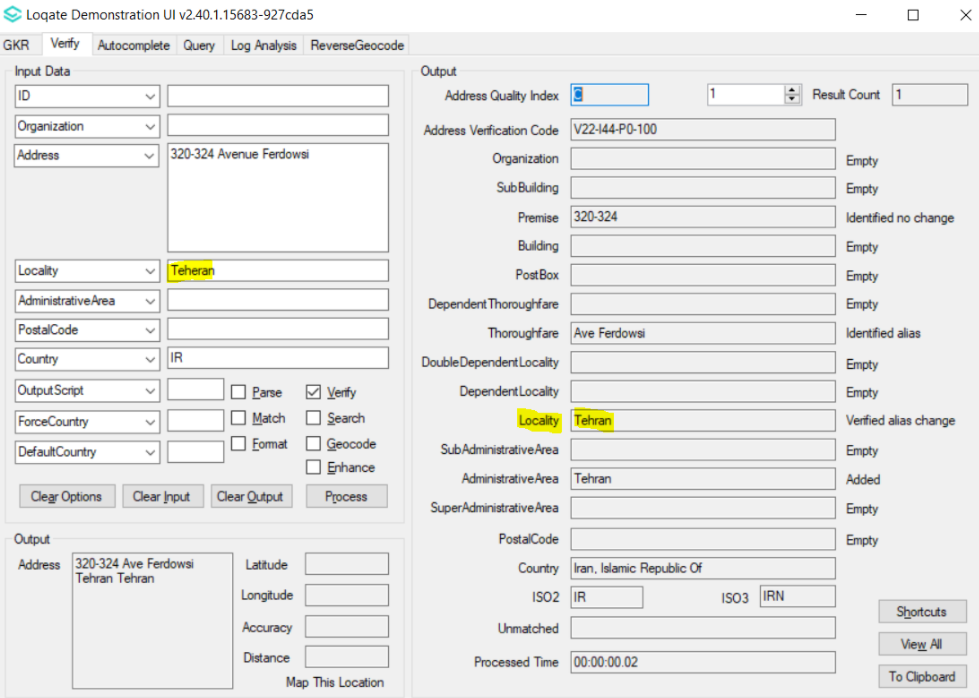 Case NumberChange DescriptionCategoryCountryExample AddressCAS-32761-L9N2K1Fix the parsing issue of locality 'Ciudad Autonoma Buenos Aires' and DependentLocality 'San Nicolas'DataArgentinaAddress1: 25 de MayoDependentLocality: San NicolasLocality: Buenos AiresPostalCode: C1002ABGCountry: ArgentinaBefore Image/BehaviourBefore Image/BehaviourBefore Image/BehaviourBefore Image/BehaviourBefore Image/Behaviour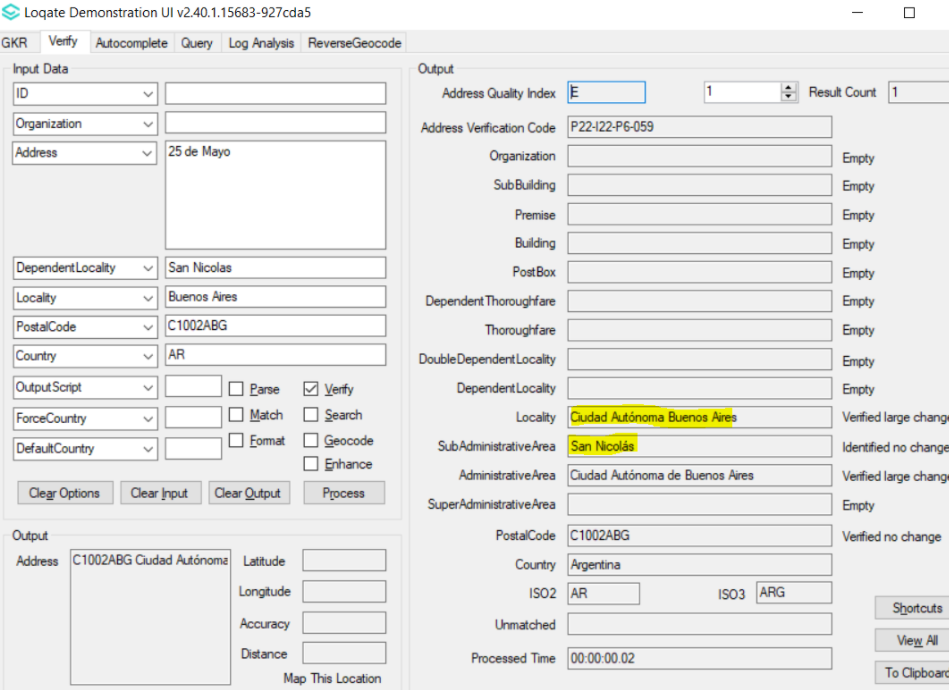 After Image/Behaviour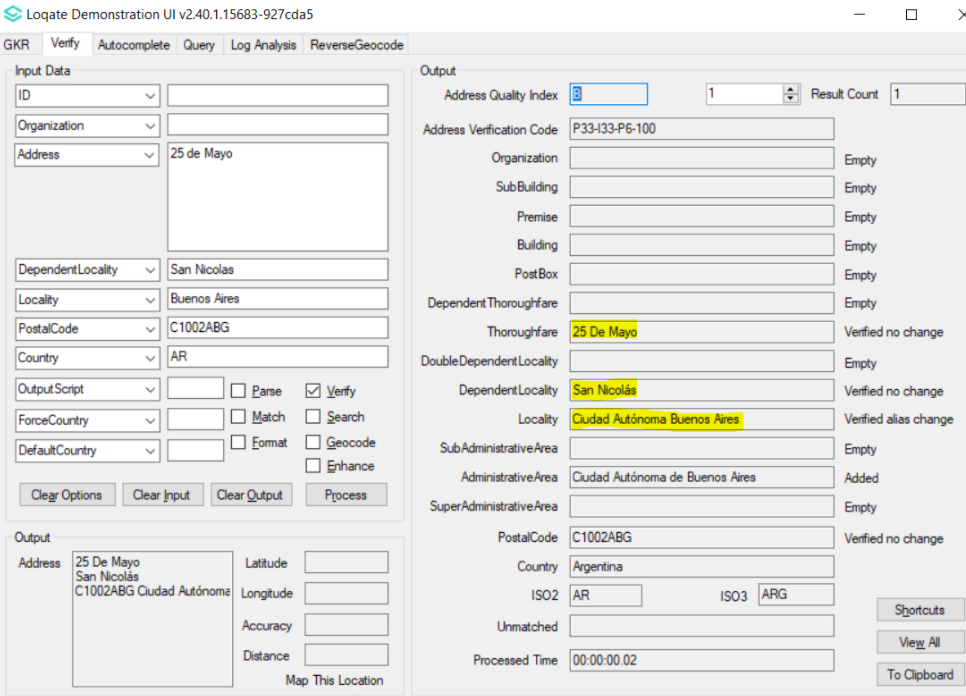 Case NumberChange DescriptionCategoryCountryExample AddressCAS-12099-F0H2C8Fix double quotes issue in BuildingName value and remove irrelevant BuildingName valueDataUnited StatesCase 1Address1: 5000 GULF BLVDAddress2: APT 503Locality: ST PETE BEACHAdministrativeArea: FLPostalCode: 33706Country: USCase 2Address1: 4000 Empire Dr Unit 120Locality: BakersfieldAdministrativeArea: CAPostalCode: 93303Country: USBefore Image/Behaviour  -Case 1 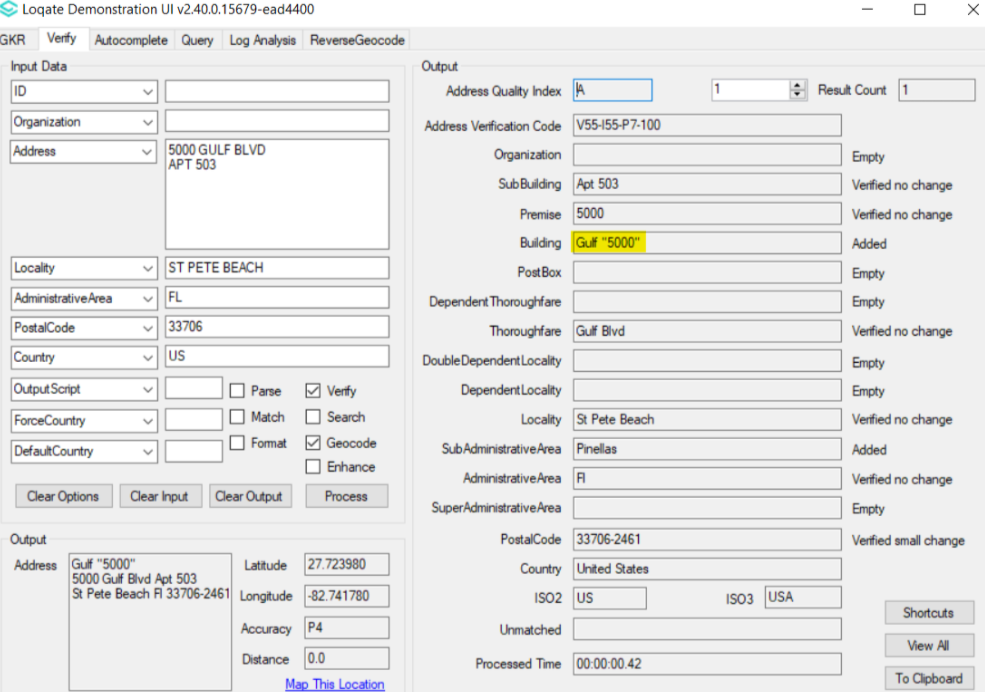 Case 2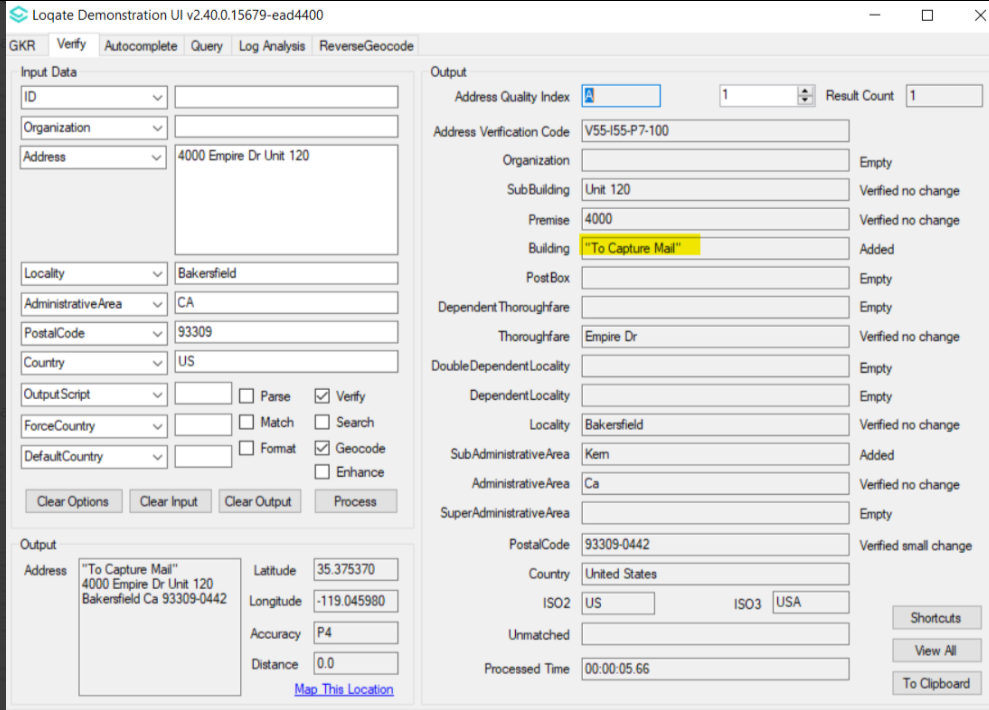 After Image/Behaviour - Case 1 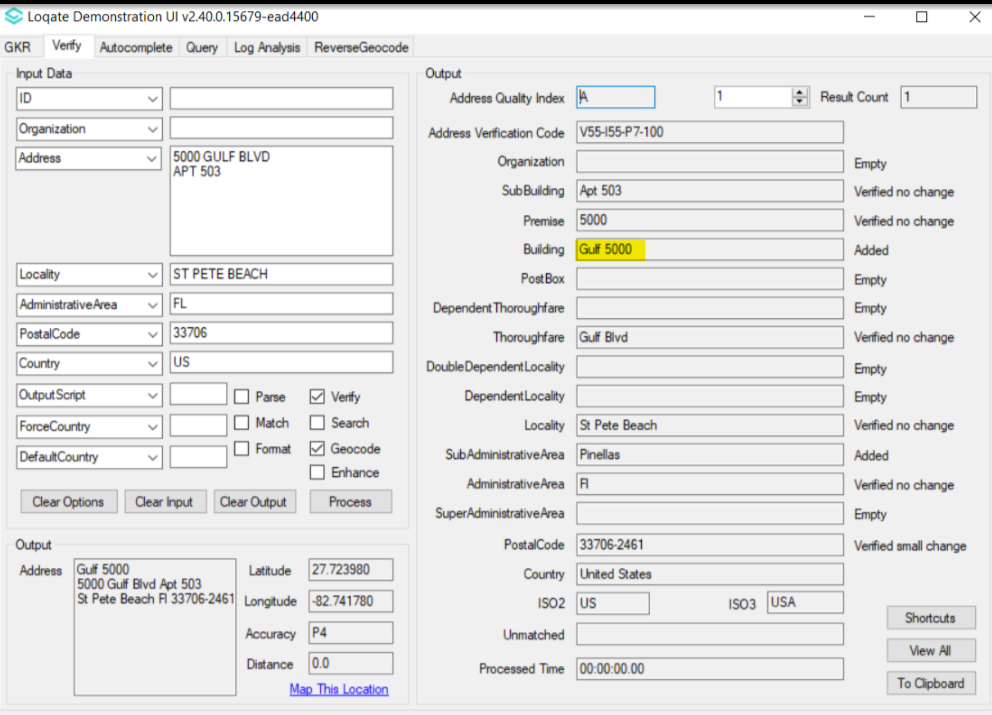 Case 2 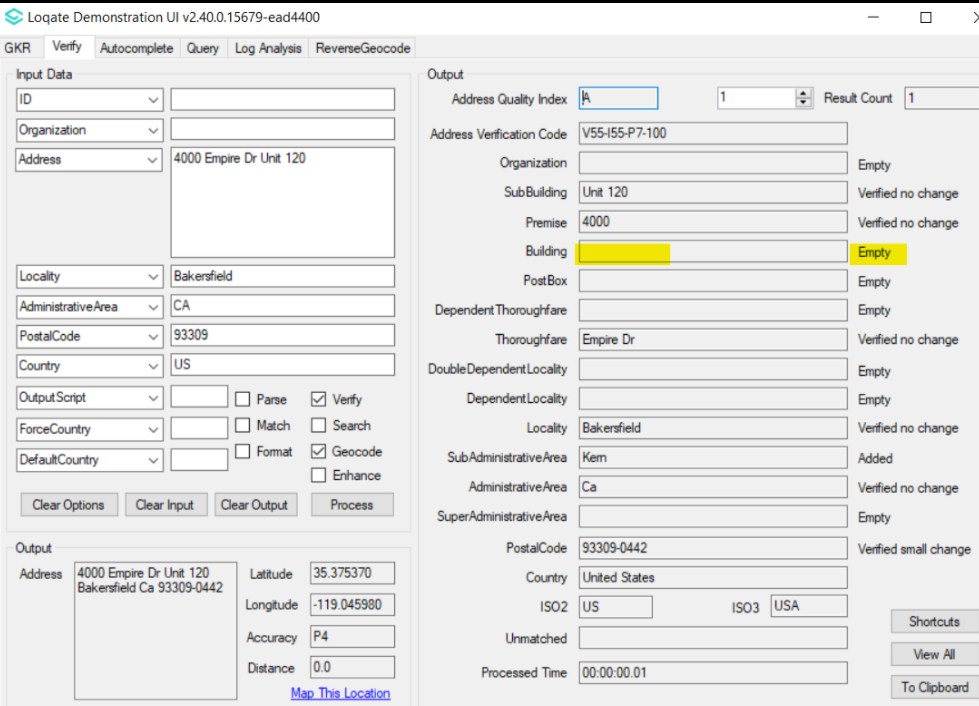 Case NumberChange DescriptionCategoryCountryExample AddressCAS-03861-D9X0P7Reference data update via bpdh to fix numeric locality value issueDataPakistanAddress1: 16c Sunset LaneAddress2: Phase 2Locality: KarachiCountry: PKBefore Image/BehaviourBefore Image/BehaviourBefore Image/BehaviourBefore Image/BehaviourBefore Image/Behaviour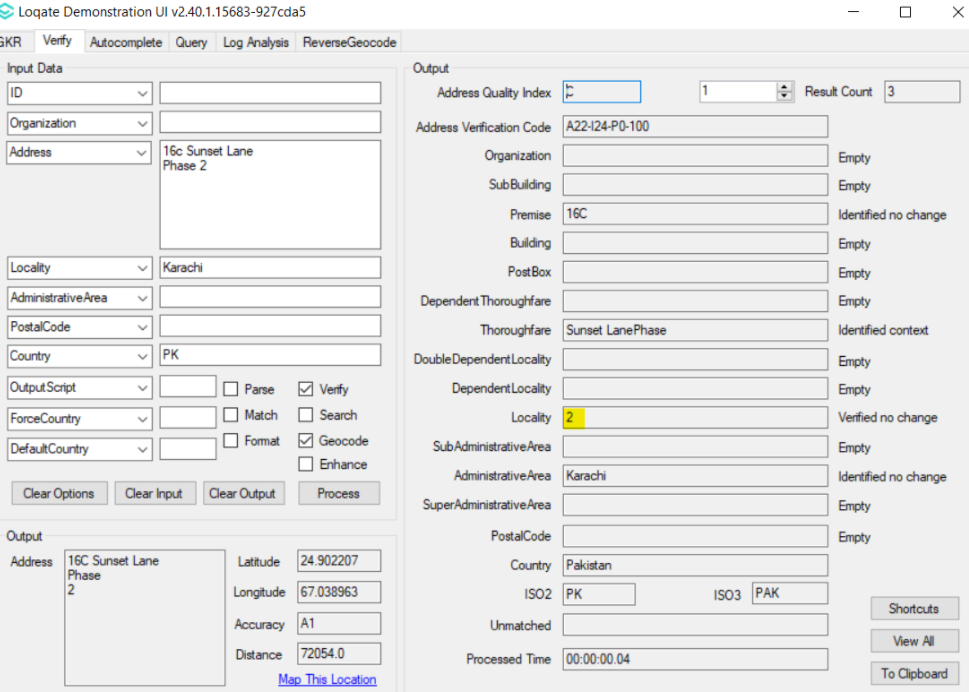 After Image/Behaviour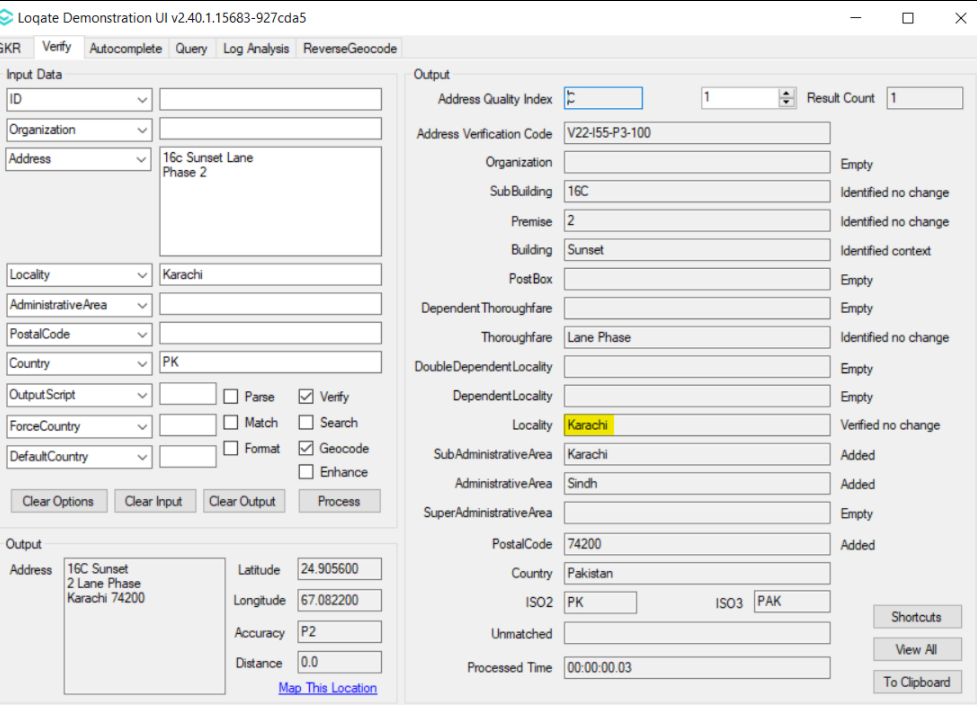 Case NumberChange DescriptionCategoryCountryExample AddressCAS-01441-X7Y8L1Fix the issue with search outputDataGermanyCase 1Address 1: Talsperrstr. 12, 99897 Tambach-Dietharz, DECase 2Address 1: Talsperrenstr. 12, 99897 TambachBefore Image/BehaviourCase 1 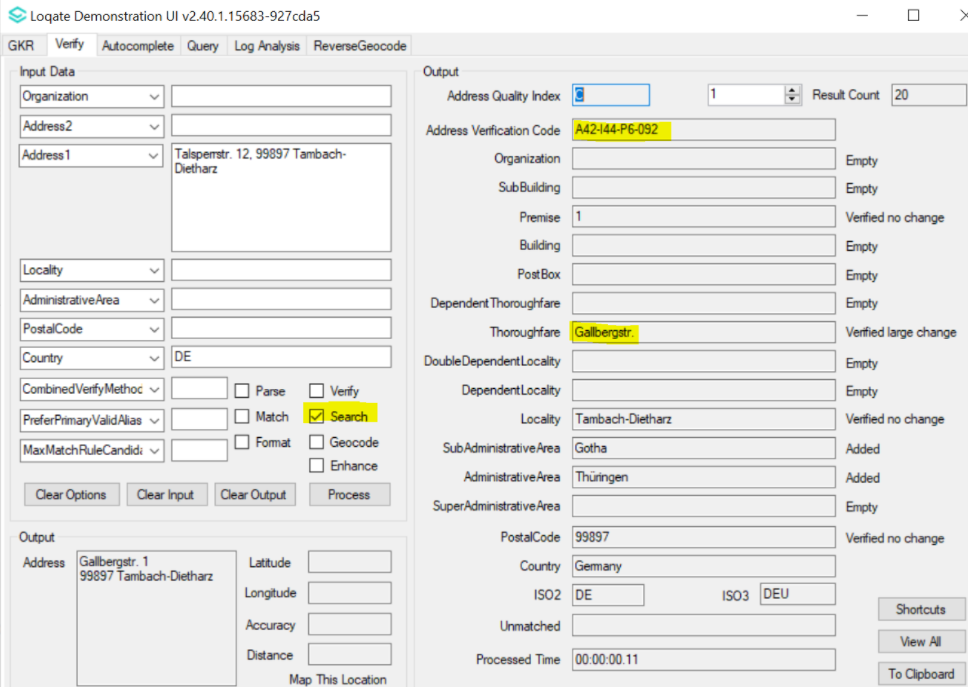 Case 2 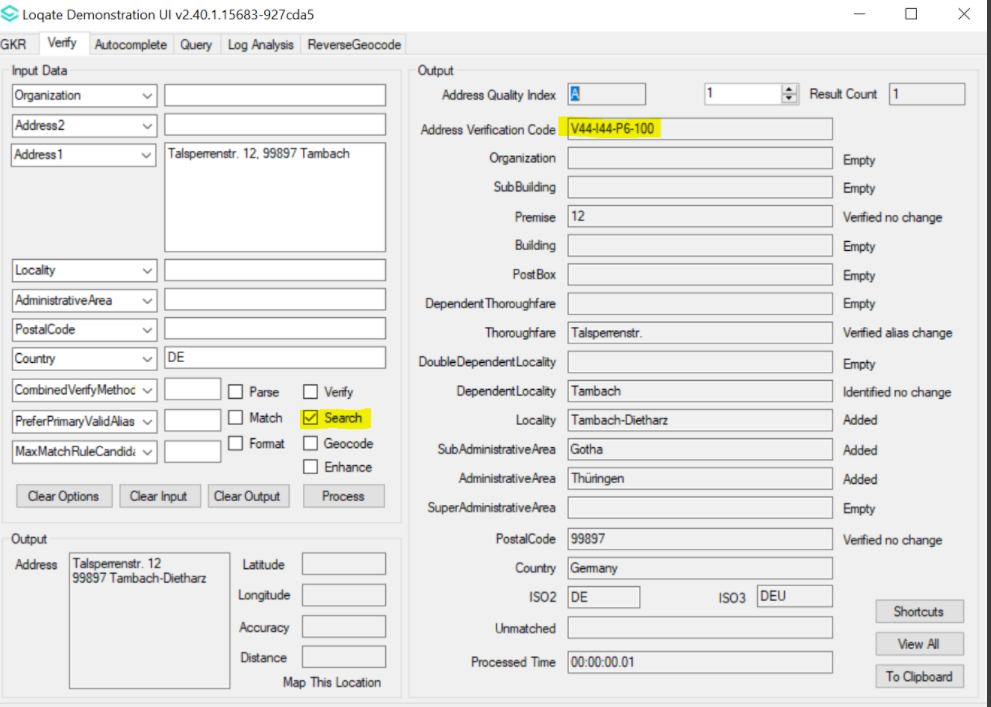 After Image/BehaviourCase 1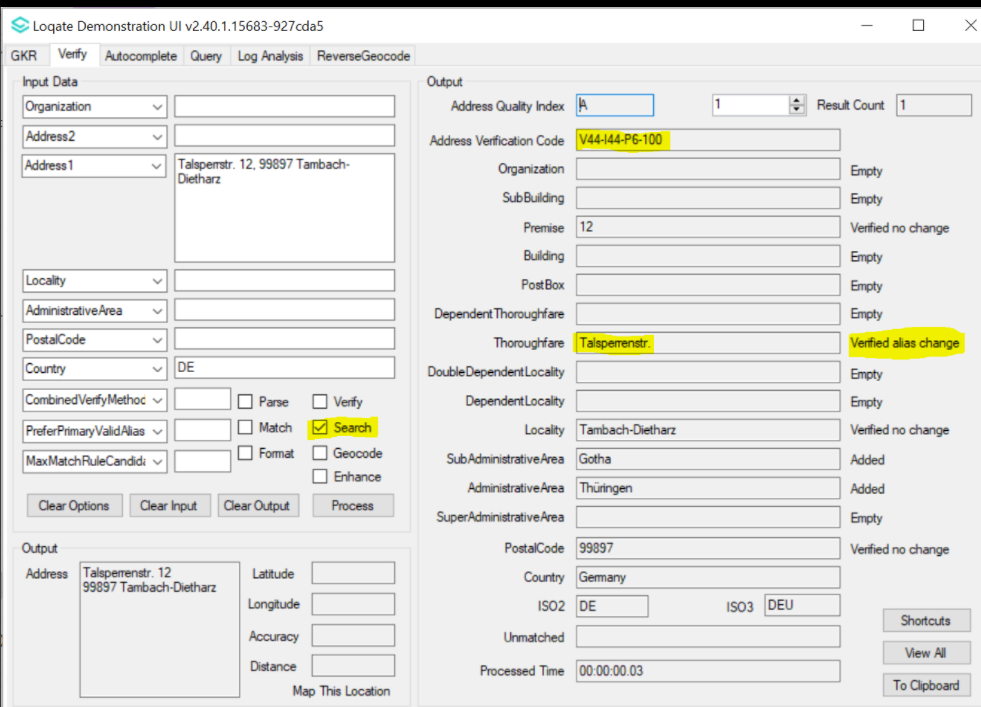 Case 2 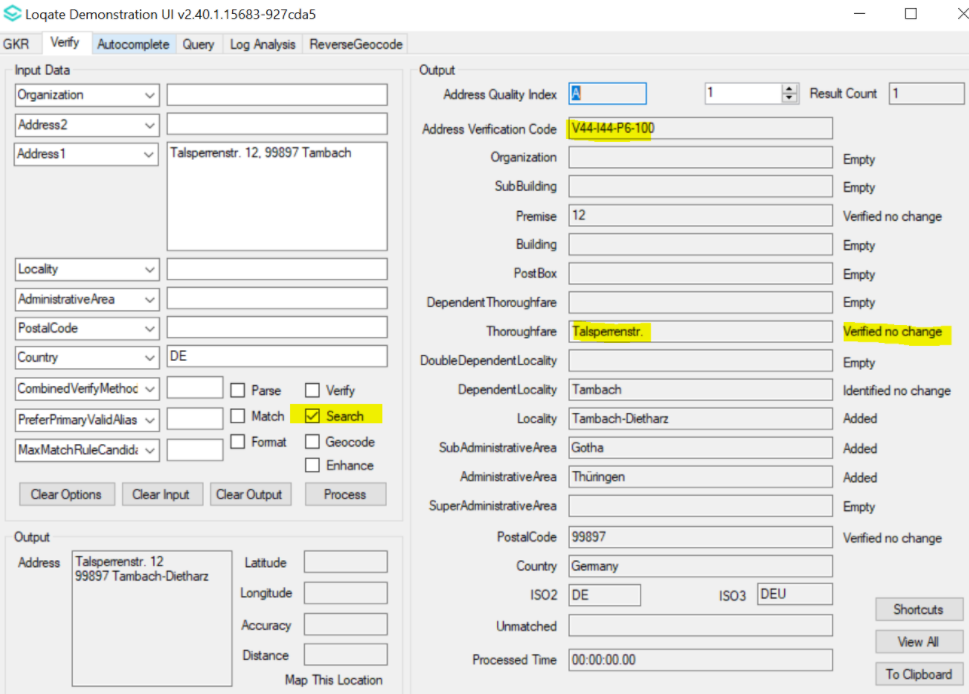 Case NumberChange DescriptionCategoryCountryExample AddressCAS-30735-G7R5Y5Fix various issues with French addresses that contain LOTISSEMENT.DataFranceCase 1Address 1: 17 LOTISSEMENT PLANET ILocality: MARIGNANEPostalCode: 13700Country: franceCase 2Address 1: 1 LOTISSEMENT DE LA ROSE TREMIERELocality: PARENTIS EN BORNPostalCode: 40160Country: franceBefore Image/Behaviour Case 1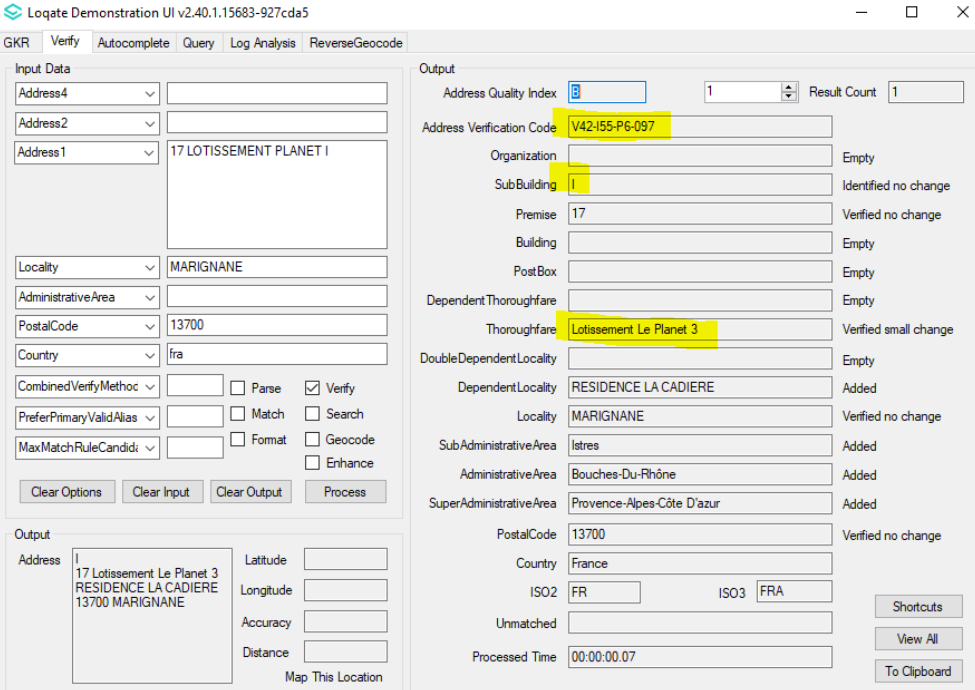 CASE 2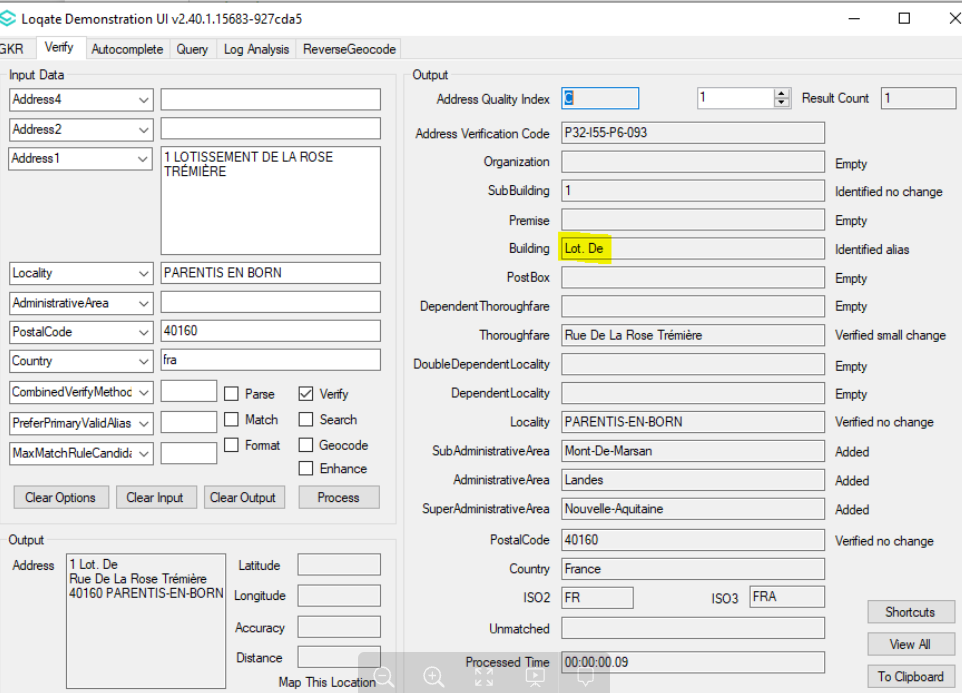 Before Image/Behaviour Case 1CASE 2Before Image/Behaviour Case 1CASE 2Before Image/Behaviour Case 1CASE 2Before Image/Behaviour Case 1CASE 2After Image/Behaviour  - Case 1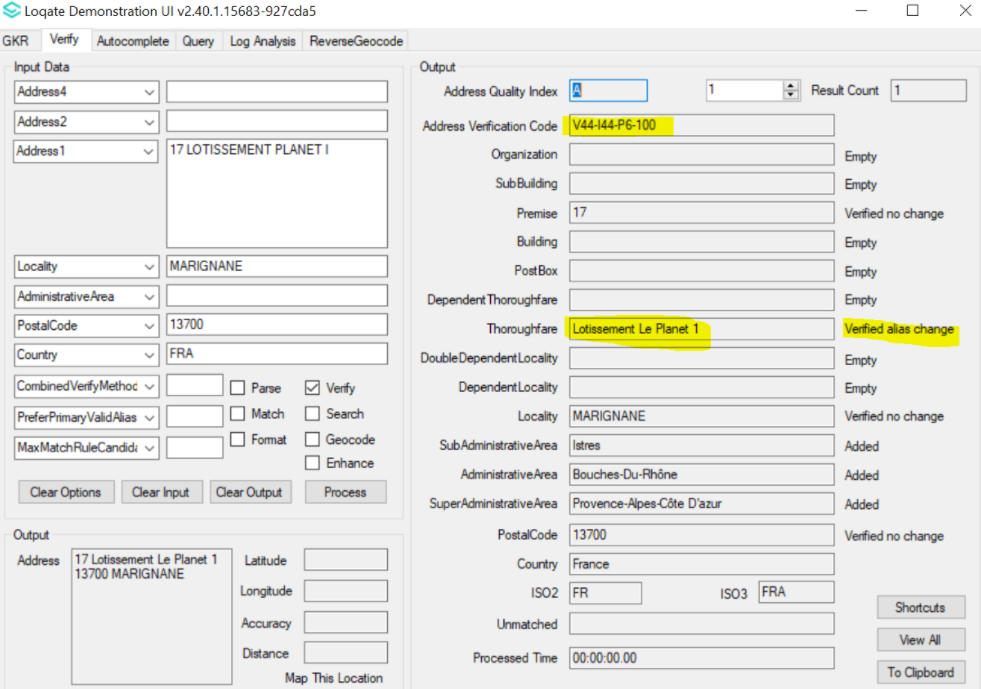 Case 2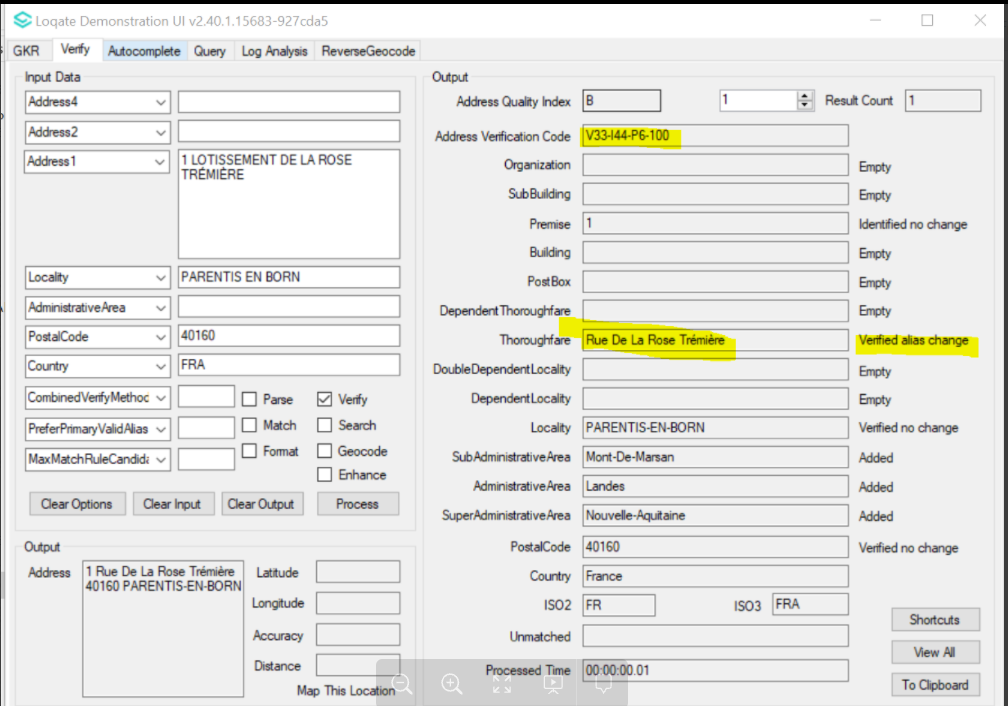 Case NumberChange DescriptionCategoryCountryExample AddressCAS-51413-P9B1X0Reference Data update which now includes Postal Code 'D04 E4H9'DataIrelandAddress 1: 2 Strand StreetLocality: DublinCountry: IrelandBefore Image/Behaviour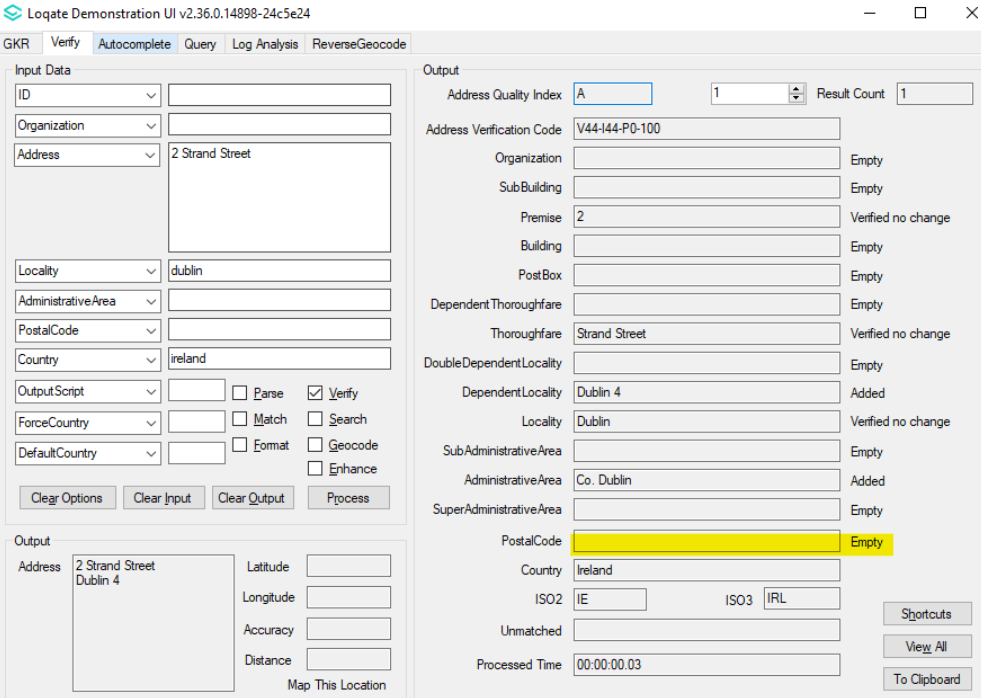 After Image/Behaviour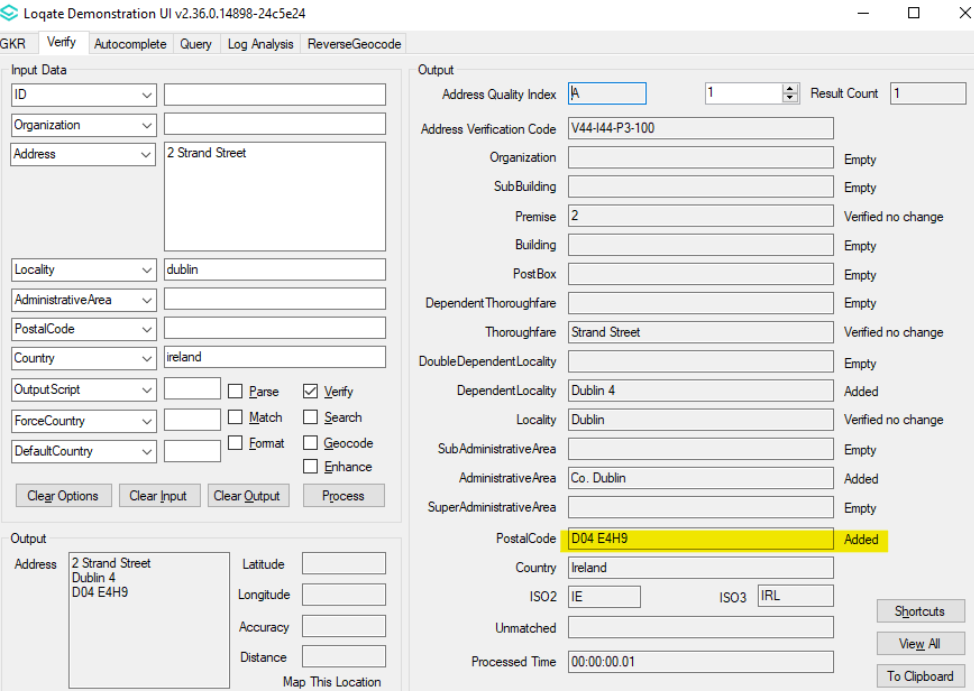 Case NumberChange DescriptionCategoryCountryExample AddressCAS-12183-Y2J8X9Improved the parsing of 'Lieu Dit'  where it no longer gets parsed into the Dependent Thoroughfare FieldDataFranceAddress 1: LIEU DIT LES PLACESLocality: CREMEAUXPostalCode: 42260Country: FRABefore Image/BehaviourBefore Image/BehaviourBefore Image/BehaviourBefore Image/BehaviourBefore Image/Behaviour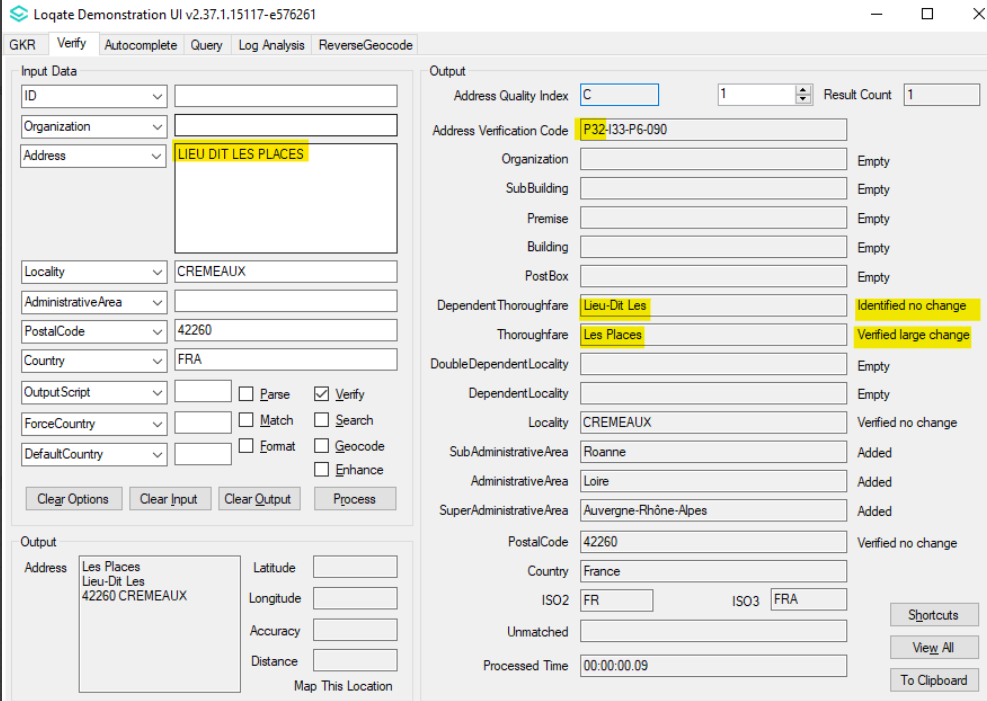 After Image/Behaviour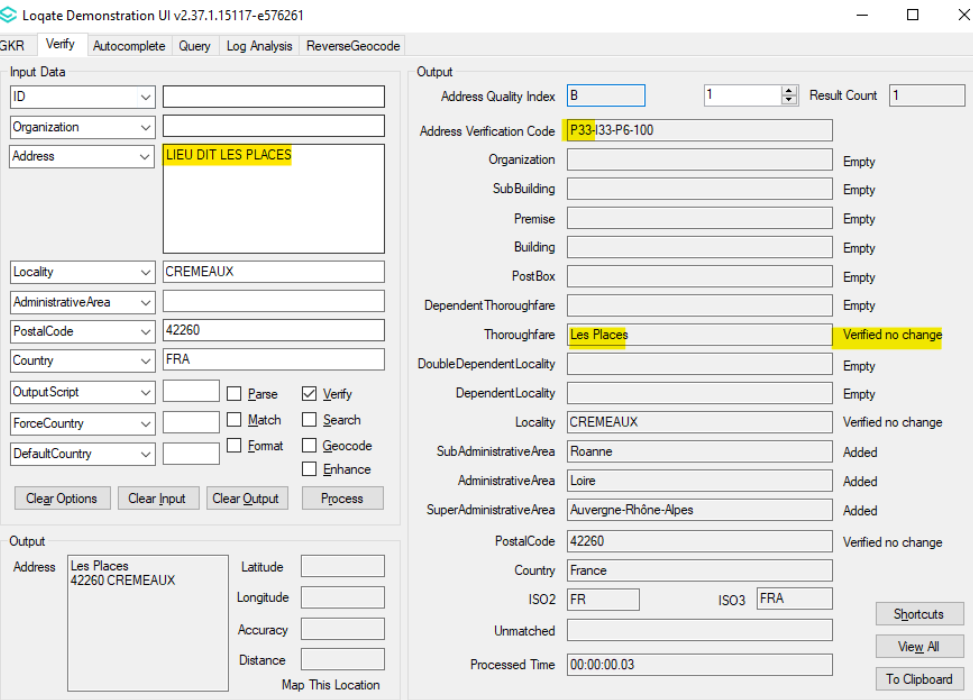 Case NumberChange DescriptionCategoryCountryExample AddressCAS-46796-P1X8X9 remove the invalid suffix "]" in the SubBuilding fieldDataUSAAddress1 : 170 W 73RD STAddress2: APT 8A1City: New YorkState: NYCountry: USABefore Image/Behaviour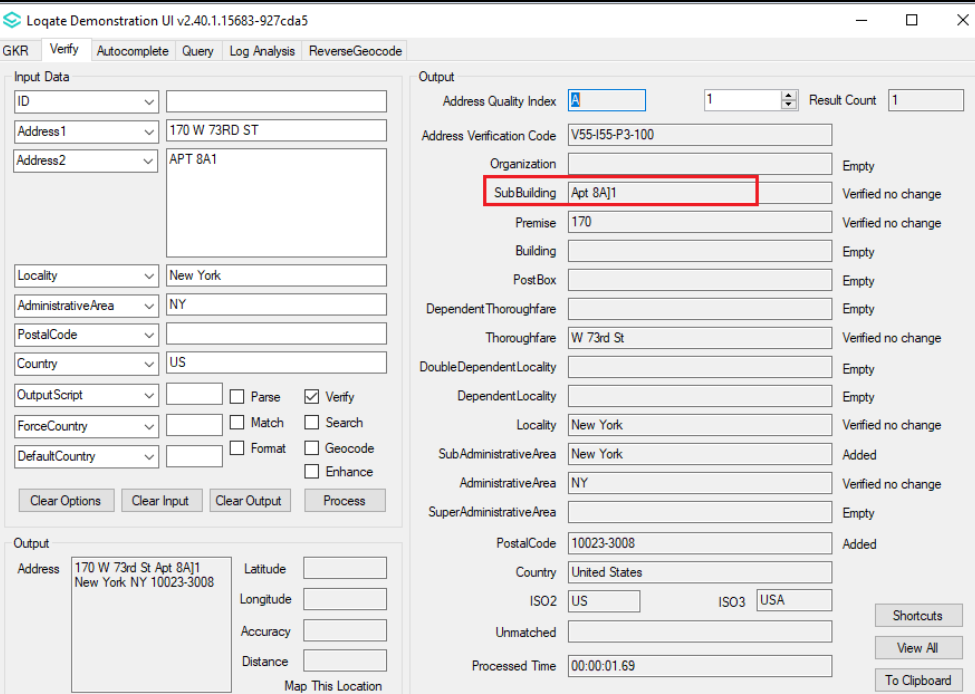 After Image/Behaviour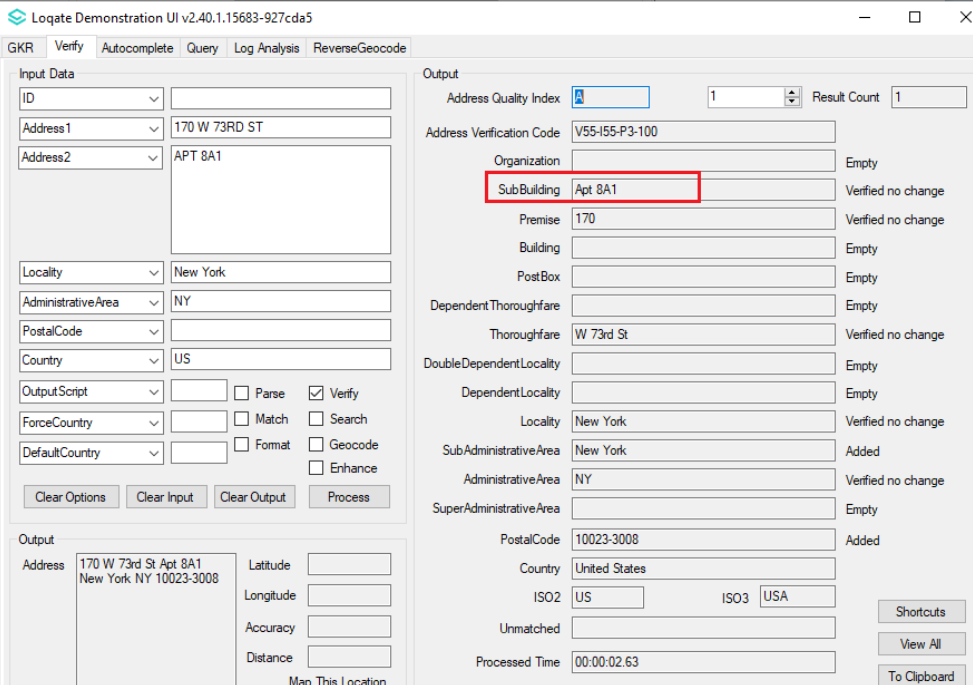 Case NumberChange DescriptionCategoryCountryExample AddressCAS-09583-Q0Q0L1Correction on  AdministrativeArea name DataTWNAddress1 : 408 RUIGUANG ROADCity: TAIPEIState: TAIPEI SPECIAL MUNICIPALITYPostalCode : 114Country: TWNBefore Image/BehaviourBefore Image/BehaviourBefore Image/BehaviourBefore Image/BehaviourBefore Image/Behaviour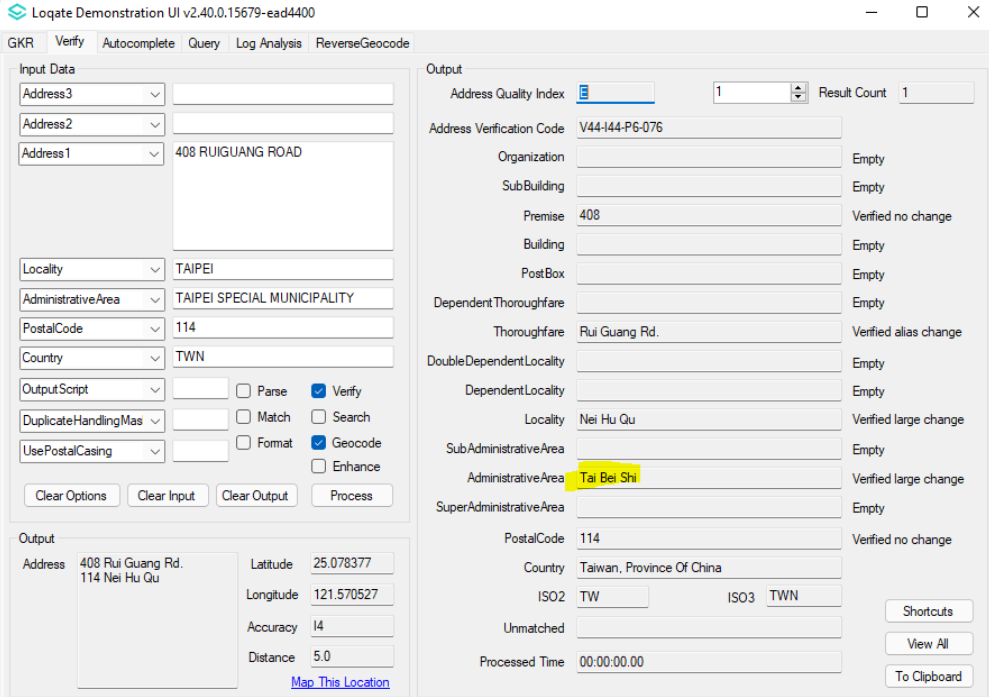 After Image/Behaviour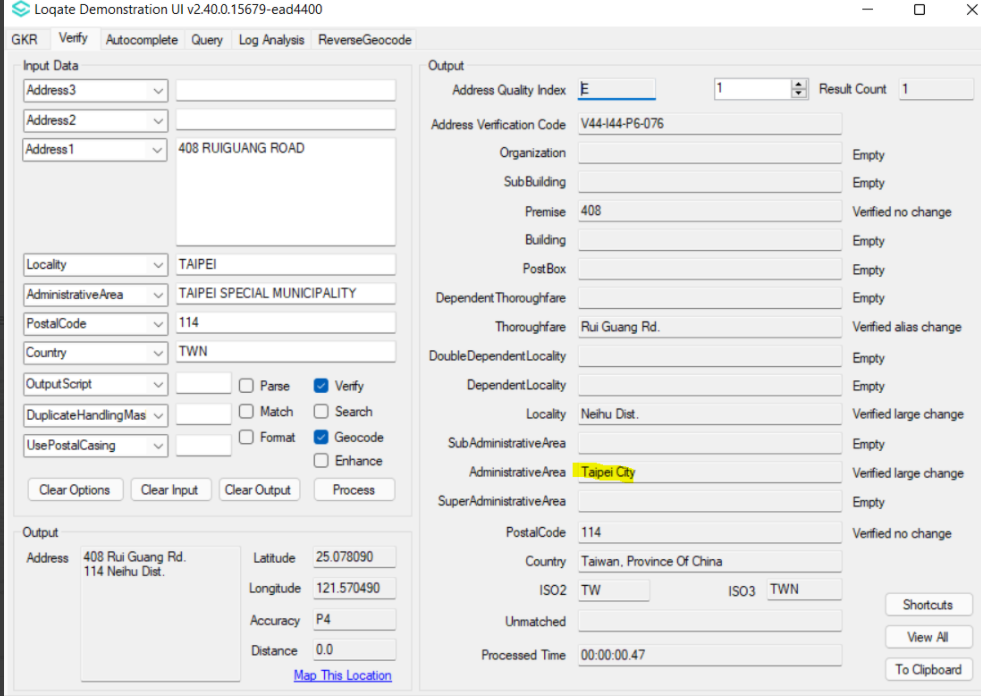 Case NumberChange DescriptionCategoryCountryExample AddressCAS-51261-B5S4G9Correction on  AdministrativeArea name DataTWNAddress1 : 11 Guang fu n rd songshanCountry: TWNBefore Image/Behaviour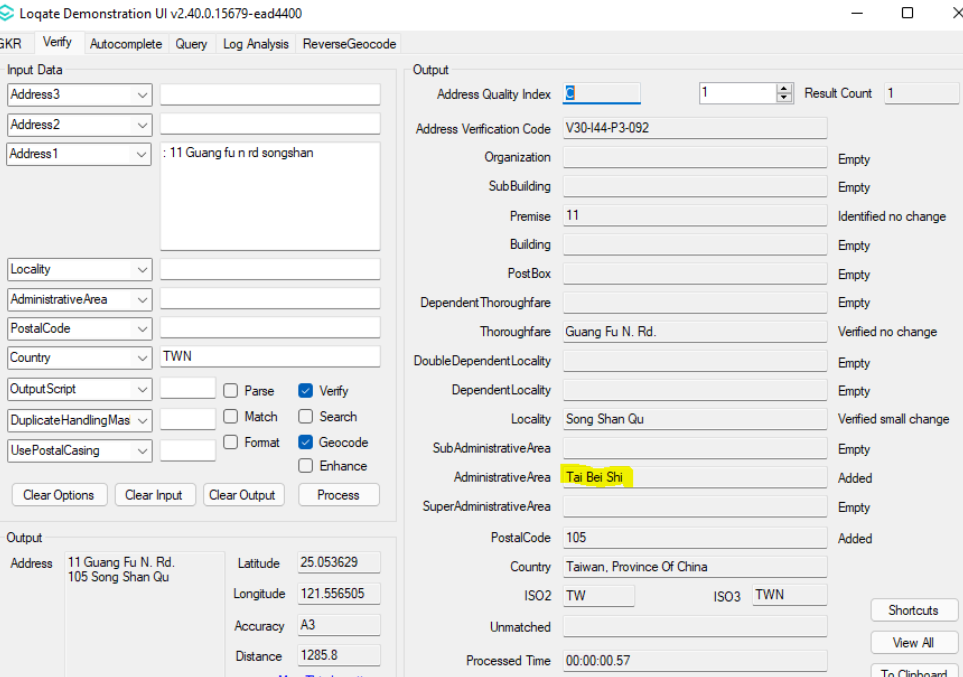 After Image/Behaviour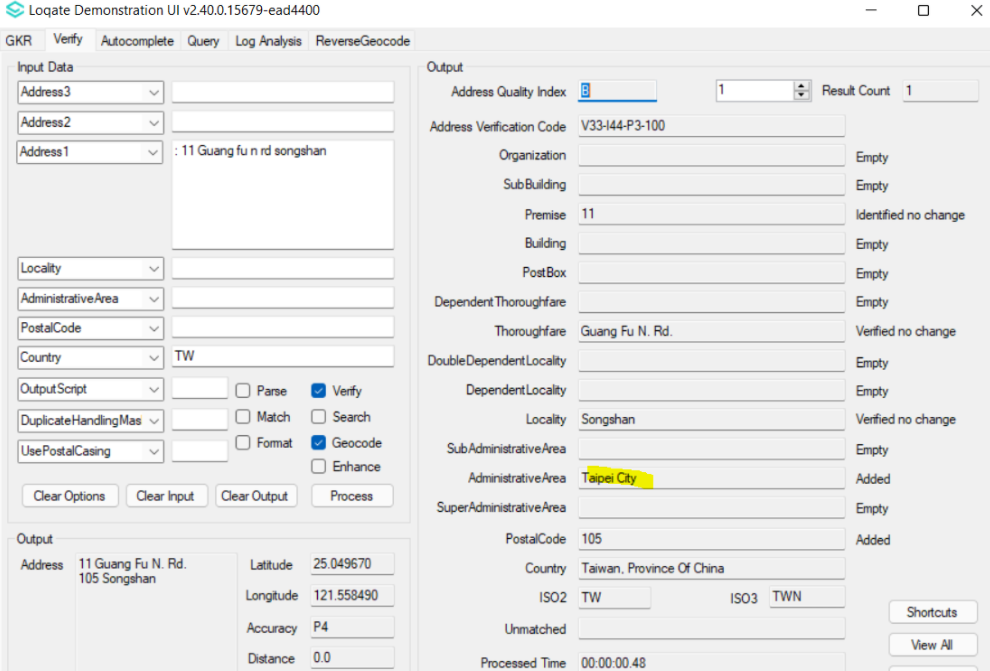 Case NumberChange DescriptionCategoryCountryExample AddressCAS-10851-Q7X2J1Port Royal is now a Locality under Kingston Administrative AreaDataJAMGloria's15 Foreshore Road Port Royal KingstonJamaicaBefore Image/BehaviourBefore Image/BehaviourBefore Image/BehaviourBefore Image/BehaviourBefore Image/Behaviour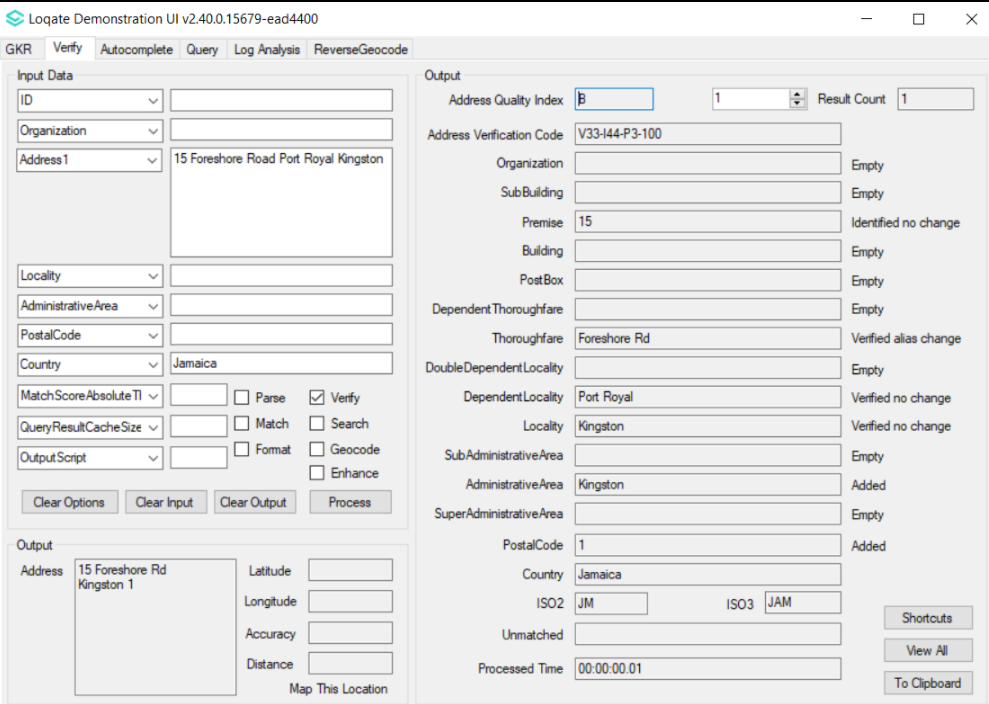 After Image/Behaviour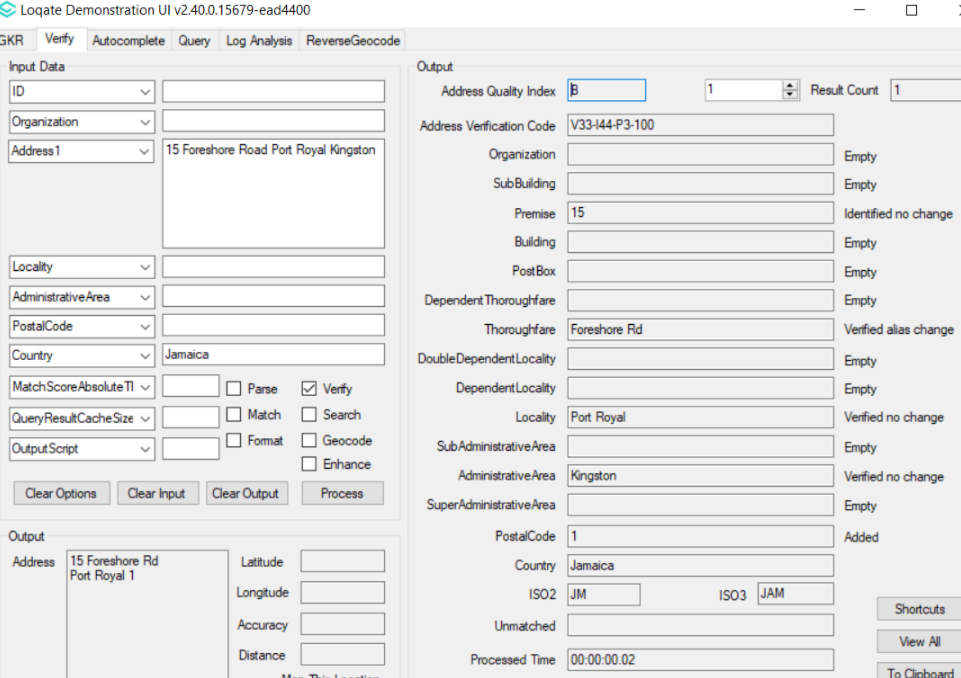 